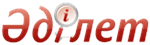 Об утверждении критериев оценки степени риска и проверочных листов в сферах качества оказания медицинских услуг, обращения лекарственных средств, изделий медицинского назначения и медицинской техникиСовместный приказ Министра здравоохранения и социального развития Республики Казахстан от 29 декабря 2015 года № 1064 и Министра национальной экономики Республики Казахстан от 29 декабря 2015 года № 831. Зарегистрирован в Министерстве юстиции Республики Казахстан 31 декабря 2015 года № 12763      Примечание РЦПИ!
      Настоящий приказ вводится в действие с 01.01.2016 г.      В соответствии с пунктом 3 статьи 141, пунктом 1 статьи 143 Предпринимательского кодекса Республики Казахстан от 29 октября 2015 года ПРИКАЗЫВАЕМ:
      1. Утвердить:
      1) критерии оценки степени риска в сфере качества оказания медицинских услуг согласно приложению 1 к настоящему совместному приказу;
      2) проверочные листы в сфере качества оказания медицинских услуг согласно приложению 2 к настоящему совместному приказу;
      3) критерии оценки степени риска в сфере обращения лекарственных средств, изделий медицинского назначения и медицинской техники согласно приложению 3 к настоящему совместному приказу;
      4) проверочные листы в сфере обращения лекарственных средств, изделий медицинского назначения и медицинской техники согласно приложению 4 к настоящему совместному приказу.
      2. Комитету контроля медицинской и фармацевтической деятельности Министерства здравоохранения Республики Казахстан обеспечить:
      1) государственную регистрацию настоящего совместного приказа в Министерстве юстиции Республики Казахстан;
      2) направление настоящего совместного приказа на официальное опубликование в периодических печатных изданиях и информационно-правовой системе «Әділет» в течение десяти календарных дней после государственной регистрации в Министерстве юстиции Республики Казахстан;
      3) размещение настоящего совместного приказа на официальном интернет-ресурсе Министерства здравоохранения и социального развития Республики Казахстан;
      4) в течение 10 рабочих дней после государственной регистрации настоящего совместного приказа в Министерстве юстиции Республики Казахстан представление в Департамент юридической службы Министерства здравоохранения и социального развития Республики Казахстан сведений об исполнении мероприятий, предусмотренных подпунктами 1), 2) и 3) настоящего пункта.
      3. Республиканскому центру электронного здравоохранения (по согласованию) обеспечить:
      1) мониторинг Критериев оценки степени риска в сфере оказания медицинских услуг в информационных системах на постоянной основе;
      2) сбор информации из других государственных органов по Критериям оценки степени риска в сфере оказания медицинских услуг, согласно приложению 1 к настоящему приказу, не формируемым из информационных систем;
      3) предоставление сводных данных по Критериям оценки степени риска в сфере оказания медицинских услуг согласно приложению 1 к настоящему приказу в Комитет контроля медицинской и фармацевтической деятельности Министерства здравоохранения и социального развития Республики Казахстан ежегодно к 15 октября.
      4. Признать утратившим силу совместный приказ Министра здравоохранения и социального развития Республики Казахстан от 29 июня 2015 года № 538 и и.о. Министра национальной экономики Республики Казахстан от 30 июня 2015 года № 490 «Об утверждении критериев оценки степени риска и форм проверочных листов в сферах качества оказания медицинских услуг, обращения лекарственных средств, изделий медицинского назначения и медицинской техники» (зарегистрированный в Реестре государственной регистрации нормативных правовых актов Республики Казахстан № 11796 и опубликованный в информационно-правовой системе «Әділет» от 10 августа 2015 года).
      5. Контроль за исполнением настоящего приказа возложить на вице-министра здравоохранения и социального развития Республики Казахстан Цой А.В.
      6. Настоящий приказ вводится в действие с 1 января 2016 года и подлежит официальному опубликованию.      «СОГЛАСОВАН»
      Председатель Комитета по правовой
      статистике и специальным учетам
      Генеральной прокуратуры 
      Республики Казахстан
      __________________ С. Айтпаева
      30 декабря 2015 год  Приложение 1          
к совместному приказу Министра
 здравоохранения и социального 
 развития Республики Казахстан 
от 29 декабря 2015 года № 1064
 и Министра национальной    
экономики Республики Казахстан
от 29 декабря 2015 года № 831   Критерии оценки степени риска в сфере качества
оказания медицинских услуг   1. Общие положения      1. Настоящие Критерии оценки степени рисков в сфере качества оказания медицинских услуг (далее – Критерии) разработаны в соответствии с Кодексом Республики Казахстан от 18 сентября 2009 года «О здоровье народа и системе здравоохранения», Предпринимательским кодексом Республики Казахстан от 29 октября 2015 года и Методикой формирования государственными органами системы оценки рисков, утвержденной приказом и.о. Министра национальной экономики Республики Казахстан от 25 ноября 2015 года № 722 (зарегистрированный в Реестре государственной регистрации нормативных правовых актов Республики Казахстан № 12389).
      2. В настоящих Критериях используются следующие понятия:
      1) период оценки – определенный временной период, за который проводится оценка рисков по объективным и субъективным критериям на основании отчетных данных, результатов мониторинга автоматизированных информационных систем, результатов предыдущих проверок и других источников информации. Для проверяемых субъектов период оценки, используемый в Критериях – 1 раз в год;
      2) риск в сфере оказания медицинских услуг – вероятность причинения вреда жизни или здоровью человека, законным интересам физических и юридических лиц, государства в результате осуществления медицинской деятельности проверяемого субъекта;
      3) объективные критерии оценки степени риска (далее – объективные критерии) – критерии, используемые для отбора субъектов с потенциальным риском в сфере оказания медицинских услуг при осуществлении деятельности и не зависящие непосредственно от отдельного проверяемого субъекта (объекта);
       4) субъективные критерии оценки степени риска (далее – субъективные критерии) – критерии оценки степени риска, используемые для отбора проверяемых субъектов (объектов) для проведения выборочных проверок, в зависимости от результатов деятельности конкретного проверяемого субъекта (объекта); 
      5) проверяемые субъекты – физические, юридические лица, филиалы и представительства юридических лиц в сфере здравоохранения, за деятельностью которых осуществляется контроль;
      6) грубые нарушения – нарушения, в том числе несоответствия требованиям законодательства в области здравоохранения, установленные к проведению высокоспециализированной медицинской помощи (далее – ВСМП) (на каждый вид проведенной ВСМП), а также связанные с наличием случаев роста числа предотвратимых летальных исходов по сравнению с предыдущим периодом оценки;
      7) значительные нарушения – нарушения, в том числе несоответствия требованиям законодательства в области здравоохранения, не относящиеся к грубым и незначительным нарушениям;
      8) незначительные нарушения – нарушения, связанные с наличием случаев недостоверной отчетной информации и ростом числа отрицательных отзывов о медицинской организации на официальном интернет-ресурсе Министерства здравоохранения и социального развития Республики Казахстан по сравнению с предыдущим периодом оценки.
      3. Критерии оценки степени риска для выборочных проверок формируются посредством объективных и субъективных критериев.   2. Объективные критерии      4. Объективные критерии формируются посредством следующих этапов:
      1) определение риска;
      2) распределение проверяемых субъектов (объектов) по степеням риска (высокая и не отнесенная к высокой).
       5. Отнесение проверяемых субъектов к степени риска осуществляется с учетом следующих объективных критериев: 
      1) уровень опасности проверяемого субъекта в зависимости от осуществляемой деятельности;
      2) масштабов тяжести возможных негативных последствий вреда в процессе осуществления медицинской деятельности;
      3) возможности неблагоприятного воздействия на здоровье человека, законные интересы физических и юридических лиц, государства.
      6. Выборочные проверки применяются в отношении проверяемых субъектов (объектов), отнесенных к высокой степени риска.
       7. К высокой степени риска относятся все проверяемые субъекты (объекты), вне зависимости от формы собственности и ведомственной принадлежности, оказывающие стационарную (за исключением субъектов (объектов), оказывающих осуществляющие восстановительное лечение, медицинскую реабилитацию, паллиативную помощь и сестринский уход), стационарозамещающую (за исключением субъектов (объектов), оказывающих осуществляющие восстановительное лечение, медицинскую реабилитацию, паллиативную помощь и сестринский уход), амбулаторно-поликлиническую (за исключением субъектов (объектов), оказывающих восстановительное лечение, медицинскую реабилитацию, специализированную дерматокосметологическую помощь с применением инвазивных методов и использованием лекарственных средств, изделий медицинского назначения и медицинской техники, доврачебную помощь), стоматологическую, наркологическую, психиатрическую, фтизиатрическую, онкологическую, кардиохирургическую, скорую медицинскую помощь, в том числе в форме санитарной авиации, организации, оказывающие лабораторные услуги, помощь ВИЧ-инфицированным и больным СПИД, службы крови. 
      8. Не отнесенные к высокой степени риска – все проверяемые субъекты (объекты), вне зависимости от формы собственности и ведомственной принадлежности, осуществляющие восстановительное лечение, медицинскую реабилитацию, оказывающие доврачебную помощь, паллиативную помощь и сестринский уход, традиционную медицину; организации, оказывающие специализированную дерматокосметологическую помощь с применением инвазивных методов и использованием лекарственных средств, изделий медицинского назначения и медицинской техники.   3. Субъективные критерии        9. Распределение и отбор проверяемых субъектов (объектов), отнесенных к высокой степени риска, для проведения выборочных проверок осуществляется посредством субъективных критериев. 
      10. Для определения субъективных критериев оценки степени рисков используются следующие источники информации:
       1) результаты предыдущих проверок и иных форм контроля (при этом степень тяжести нарушений устанавливается при несоблюдении требований, установленных в проверочных листах); 
      2) результаты мониторинга сведений и отчетных данных, представляемых проверяемым субъектом, в том числе получаемых из автоматизированных информационных систем, проводимого государственными органами, учреждениями и организациями;
      3) результаты анализа информации, получаемых от уполномоченных органов и организаций;
      4) результаты анализа информации официального интернет-ресурса государственного органа.
       11. Для оценки проверяемых субъектов по субъективным критериям используются данные следующих автоматизированных информационных систем: электронный регистр стационарных больных, система управления качеством медицинских услуг, дополнительный компонент подушевого норматива, электронный регистр онкологических больных, система учета медицинской техники, автоматизированная информационная система поликлиники, регистр диспансерных больных, национальный регистр больных туберкулезом. 
      12. Субъективные критерии подразделяются на три степени нарушений: грубое, значительное, незначительное. Субъективные критерии с распределением по степени значимости нарушений и источникам информации приведены в приложении к настоящим Критериям.
       13. При расчете общего показателя степени риска проводится оценка проверяемого субъекта по соответствующим критериям из всех источников информации: по результатам предыдущих проверок и иных форм контроля, мониторинга сведений и отчетных данных, представляемых проверяемым субъектом, в том числе получаемых из автоматизированных информационных систем, проводимого государственными органами, учреждениями и организациями, анализа информации, получаемой от уполномоченных органов и организаций, анализа информации официального интернет-ресурса государственного органа. Оценка осуществляется с учетом профиля, формы предоставления медицинской помощи. 
      14. Для отнесения проверяемого субъекта к степени риска применяется следующий порядок расчета показателя степени риска.
      При выявлении одного грубого нарушения, проверяемому субъекту приравнивается показатель степени риска 100 и в отношении него проводится выборочная проверка.
      В случае если грубых нарушений не выявлено, то для определения показателя степени риска рассчитывается суммарный показатель по нарушениям значительной и незначительной степени.
      При определении показателя значительных нарушений применяется коэффициент 0,7 и данный показатель рассчитывается по следующей формуле:                     Рз = (Р2 х 100/Р1) х 0,7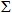       где:
      Рз – показатель значительных нарушений;
      Р1 – общее количество значительных нарушений;
      Р2 - количество выявленных значительных нарушений;
      При определении показателя незначительных нарушений применяется коэффициент 0,3 и данный показатель рассчитывается по следующей формуле:                       Рн = (Р2 х 100/Р1) х 0,3      где:
      Рн – показатель незначительных нарушений;
      Р1 – общее количество незначительных нарушений;
      Р2 - количество выявленных незначительных нарушений; 
      Общий показатель степени риска (Р) рассчитывается по шкале от 0 до 100 и определяется путем суммирования показателей значительных и незначительных нарушений по следующей формуле:                               Р = Рз + Рн      где:
      Р - общий показатель степени риска;
      Рз - показатель значительных нарушений; 
      Рн - показатель незначительных нарушений.
      15. По общему показателю степени риска проверяемый субъект (объект) относится:
      1) к высокой степени риска – при показателе степени риска от 60 до 100 включительно и в отношении него проводится выборочная проверка;
      2) не относится к высокой степени риска – при показателе степени риска от 0 до 60 и в отношении него не проводится выборочная проверка.
      16. Кратность проведения выборочной проверки определяется по результатам проводимого ежегодного анализа и оценки получаемых сведений по субъективным критериям и не может быть чаще одного раза в год.
      17. Выборочные проверки проводятся на основании списков выборочных проверок, формируемых на год по результатам проводимого анализа и оценки, утвержденных первым руководителем регулирующего государственного органа. Списки выборочных проверок направляются в уполномоченный орган по правовой статистике и специальным учетам в срок не позднее, чем за пятнадцать календарных дней до начала соответствующего отчетного периода.
      18. Список субъектов (объектов) проведения выборочных проверок составляется с учетом:
      1) приоритетности проверяемых субъектов (объектов) с наибольшим показателем степени риска;
      2) нагрузки на должностных лиц государственного органа, осуществляющих проверки.  Приложение         
к Критериям оценки степени
 риска в сфере качества  
оказания медицинских услуг          Субъективные критерии в сфере качества оказания
                        медицинских услуг      Список сокращений: 
      АПО –амбулаторно-поликлинические организации
      ВСМП– высокоспециализированная медицинская помощь
      ВГВ – вирусный гепатит В
      ВГС – вирусный гепатит С
      ВИЧ – вирус иммунодефицита человека
      ГОБМП – гарантированный объем бесплатной медицинской помощи
      ККМФД – Комитет контроля медицинской и фармацевтической деятельности Министерства здравоохранения и социального развития Республики Казахстан
      ПАВ – психоактивные вещества
      СМП – скорая медицинская помощь
      СПИД – синдром приобретенного иммунодефицита
      УЗО – управления здравоохранения областей, городов Алматы, Астана      Примечания:
      * – данные критерии используются в отношении всех субъектов (объектов), оказывающих стационарную, стационарозамещающую помощь независимо от профиля оказываемых медицинских услуг
      ** – данные критерии используются в отношении всех субъектов (объектов), оказывающих амбулаторно-поликлиническую помощь (первичная медико-санитарная помощь и консультативно-диагностическая помощь) независимо от профиля медицинских услуг, оказываемых в форме консультативно-диагностической помощи, (в том числе для субъектов (объектов) оказания доврачебной помощи)
      *** – данные критерии используются в отношении субъектов (объектов), оказывающих медицинские услуги по соответствующему профилю, путем их добавления ко всем критериям, используемым в отношениях субъектов (объектов), оказывающих стационарную, стационарозамещающую помощь и амбулаторно-поликлиническую помощь, в зависимости от формы оказания медицинской помощи в проверяемом субъекте (объекте)
      **** – данные критерии используются в отношении субъектов (объектов), осуществляющих деятельность в сфере лабораторной службы, также при проведении проверки субъекта (объекта) здравоохранения, в составе которого имеется лабораторная служба, данные критерии добавляются к критериям, используемым в зависимости от формы и профиля оказания медицинской помощи в проверяемом субъекте (объекте)  Приложение 2          
к совместному приказу Министра
 здравоохранения и социального 
 развития Республики Казахстан 
от 29 декабря 2015 года № 1064
 и Министра национальной    
экономики Республики Казахстан
от 29 декабря 2015 года № 831   Проверочный лист
в сфере государственного контроля качества оказания медицинских
услуг для субъектов (объектов), оказывающих стационарную,
стационарозамещающую помощь*Государственный орган, назначивший проверку _________________________
_____________________________________________________________________
Акт о назначении проверки ___________________________________________
                                           (№, дата)
Наименование проверяемого субъекта (объекта) ________________________
_____________________________________________________________________
ИИН, БИН проверяемого субъекта (объекта) ____________________________
_____________________________________________________________________
Адрес места нахождения ______________________________________________Должностное (ые) лицо (а) __________ ________ _______________________
                        (должность) (подпись) (фамилия, имя, отчество
                                                 (при его наличии) 
             __________ ________ ____________________________________
            (должность) (подпись) (фамилия, имя, отчество (при его
                                               наличии)Руководитель 
проверяемого субъекта __________ ________ ___________________________
                     (должность) (подпись) (фамилия, имя, отчество
                                                (при его наличии)   Проверочный лист
в сфере государственного контроля качества оказания
медицинских услуг для субъектов (объектов), оказывающих
амбулаторно-поликлиническую помощь (первичную медико-санитарную
помощь и консультативно-диагностическую помощь)**Государственный орган, назначивший проверку _________________________
_____________________________________________________________________
Акт о назначении проверки ___________________________________________
                                           (№, дата)
Наименование проверяемого субъекта (объекта) ________________________
_____________________________________________________________________
ИИН, БИН проверяемого субъекта (объекта) ____________________________
_____________________________________________________________________
Адрес места нахождения ______________________________________________Должностное (ые) лицо (а) __________ ________ _______________________
                        (должность) (подпись) (фамилия, имя, отчество
                                                 (при его наличии) 
             __________ ________ ____________________________________
            (должность) (подпись) (фамилия, имя, отчество (при его
                                               наличии)Руководитель 
проверяемого субъекта __________ ________ ___________________________
                     (должность) (подпись) (фамилия, имя, отчество
                                                (при его наличии)   Проверочный лист
в сфере государственного контроля качества оказания
медицинских услуг для субъектов (объектов) родовспоможения***Государственный орган, назначивший проверку _________________________
_____________________________________________________________________
Акт о назначении проверки ___________________________________________
                                           (№, дата)
Наименование проверяемого субъекта (объекта) ________________________
_____________________________________________________________________
ИИН, БИН проверяемого субъекта (объекта) ____________________________
_____________________________________________________________________
Адрес места нахождения ______________________________________________Должностное (ые) лицо (а) __________ ________ _______________________
                        (должность) (подпись) (фамилия, имя, отчество
                                                 (при его наличии) 
             __________ ________ ____________________________________
            (должность) (подпись) (фамилия, имя, отчество (при его
                                               наличии)Руководитель 
проверяемого субъекта __________ ________ ___________________________
                     (должность) (подпись) (фамилия, имя, отчество
                                                (при его наличии)   Проверочный лист
в сфере государственного контроля качества оказания медицинских
услуг для субъектов (объектов), оказывающих кардиологическую,
кардиохирургическую помощь***Государственный орган, назначивший проверку _________________________
_____________________________________________________________________
Акт о назначении проверки ___________________________________________
                                           (№, дата)
Наименование проверяемого субъекта (объекта) ________________________
_____________________________________________________________________
ИИН, БИН проверяемого субъекта (объекта) ____________________________
_____________________________________________________________________
Адрес места нахождения ______________________________________________Должностное (ые) лицо (а) __________ ________ _______________________
                        (должность) (подпись) (фамилия, имя, отчество
                                                 (при его наличии) 
             __________ ________ ____________________________________
            (должность) (подпись) (фамилия, имя, отчество (при его
                                               наличии)Руководитель 
проверяемого субъекта __________ ________ ___________________________
                     (должность) (подпись) (фамилия, имя, отчество
                                                (при его наличии)   Проверочный лист
в сфере государственного контроля качества оказания медицинских
услуг для субъектов (объектов), оказывающих гемодиализную
помощь***Государственный орган, назначивший проверку _________________________
_____________________________________________________________________
Акт о назначении проверки ___________________________________________
                                           (№, дата)
Наименование проверяемого субъекта (объекта) ________________________
_____________________________________________________________________
ИИН, БИН проверяемого субъекта (объекта) ____________________________
_____________________________________________________________________
Адрес места нахождения ______________________________________________Должностное (ые) лицо (а) __________ ________ _______________________
                        (должность) (подпись) (фамилия, имя, отчество
                                                 (при его наличии) 
             __________ ________ ____________________________________
            (должность) (подпись) (фамилия, имя, отчество (при его
                                               наличии)Руководитель 
проверяемого субъекта __________ ________ ___________________________
                     (должность) (подпись) (фамилия, имя, отчество
                                                (при его наличии)   Проверочный лист
в сфере государственного контроля качества оказания медицинских
услуг для субъектов (объектов), оказывающих стоматологическую
помощь***Государственный орган, назначивший проверку _________________________
_____________________________________________________________________
Акт о назначении проверки ___________________________________________
                                           (№, дата)
Наименование проверяемого субъекта (объекта) ________________________
_____________________________________________________________________
ИИН, БИН проверяемого субъекта (объекта) ____________________________
_____________________________________________________________________
Адрес места нахождения ______________________________________________Должностное (ые) лицо (а) __________ ________ _______________________
                        (должность) (подпись) (фамилия, имя, отчество
                                                 (при его наличии) 
             __________ ________ ____________________________________
            (должность) (подпись) (фамилия, имя, отчество (при его
                                               наличии)Руководитель 
проверяемого субъекта __________ ________ ___________________________
                     (должность) (подпись) (фамилия, имя, отчество
                                                (при его наличии)   Проверочный лист
в сфере государственного контроля качества оказания медицинских
услуг для субъектов (объектов), оказывающих фтизиатрическую
помощь***Государственный орган, назначивший проверку _________________________
_____________________________________________________________________
Акт о назначении проверки ___________________________________________
                                           (№, дата)
Наименование проверяемого субъекта (объекта) ________________________
_____________________________________________________________________
ИИН, БИН проверяемого субъекта (объекта) ____________________________
_____________________________________________________________________
Адрес места нахождения ______________________________________________Должностное (ые) лицо (а) __________ ________ _______________________
                        (должность) (подпись) (фамилия, имя, отчество
                                                 (при его наличии) 
             __________ ________ ____________________________________
            (должность) (подпись) (фамилия, имя, отчество (при его
                                               наличии)Руководитель 
проверяемого субъекта __________ ________ ___________________________
                     (должность) (подпись) (фамилия, имя, отчество
                                                (при его наличии)   Проверочный лист
в сфере государственного контроля качества оказания медицинских
услуг для субъектов (объектов), оказывающих онкологическую
помощь***Государственный орган, назначивший проверку _________________________
_____________________________________________________________________
Акт о назначении проверки ___________________________________________
                                           (№, дата)
Наименование проверяемого субъекта (объекта) ________________________
_____________________________________________________________________
ИИН, БИН проверяемого субъекта (объекта) ____________________________
_____________________________________________________________________
Адрес места нахождения ______________________________________________Должностное (ые) лицо (а) __________ ________ _______________________
                        (должность) (подпись) (фамилия, имя, отчество
                                                 (при его наличии) 
             __________ ________ ____________________________________
            (должность) (подпись) (фамилия, имя, отчество (при его
                                               наличии)Руководитель 
проверяемого субъекта __________ ________ ___________________________
                     (должность) (подпись) (фамилия, имя, отчество
                                                (при его наличии)   Проверочный лист
в сфере государственного контроля качества оказания медицинских
услуг для субъектов (объектов), оказывающих наркологическую
помощь***Государственный орган, назначивший проверку _________________________
_____________________________________________________________________
Акт о назначении проверки ___________________________________________
                                           (№, дата)
Наименование проверяемого субъекта (объекта) ________________________
_____________________________________________________________________
ИИН, БИН проверяемого субъекта (объекта) ____________________________
_____________________________________________________________________
Адрес места нахождения ______________________________________________Должностное (ые) лицо (а) __________ ________ _______________________
                        (должность) (подпись) (фамилия, имя, отчество
                                                 (при его наличии) 
             __________ ________ ____________________________________
            (должность) (подпись) (фамилия, имя, отчество (при его
                                               наличии)Руководитель 
проверяемого субъекта __________ ________ ___________________________
                     (должность) (подпись) (фамилия, имя, отчество
                                                (при его наличии)   Проверочный лист
в сфере государственного контроля качества оказания медицинских
услуг для субъектов (объектов), оказывающих психиатрическую
помощь***Государственный орган, назначивший проверку _________________________
_____________________________________________________________________
Акт о назначении проверки ___________________________________________
                                           (№, дата)
Наименование проверяемого субъекта (объекта) ________________________
_____________________________________________________________________
ИИН, БИН проверяемого субъекта (объекта) ____________________________
_____________________________________________________________________
Адрес места нахождения ______________________________________________Должностное (ые) лицо (а) __________ ________ _______________________
                        (должность) (подпись) (фамилия, имя, отчество
                                                 (при его наличии) 
             __________ ________ ____________________________________
            (должность) (подпись) (фамилия, имя, отчество (при его
                                               наличии)Руководитель 
проверяемого субъекта __________ ________ ___________________________
                     (должность) (подпись) (фамилия, имя, отчество
                                                (при его наличии)   Проверочный лист
в сфере государственного контроля качества оказания медицинских
услуг для субъектов (объектов), предоставляющих лабораторные
услуги****Государственный орган, назначивший проверку _________________________
_____________________________________________________________________
Акт о назначении проверки ___________________________________________
                                           (№, дата)
Наименование проверяемого субъекта (объекта) ________________________
_____________________________________________________________________
ИИН, БИН проверяемого субъекта (объекта) ____________________________
_____________________________________________________________________
Адрес места нахождения ______________________________________________Должностное (ые) лицо (а) __________ ________ _______________________
                        (должность) (подпись) (фамилия, имя, отчество
                                                 (при его наличии) 
             __________ ________ ____________________________________
            (должность) (подпись) (фамилия, имя, отчество (при его
                                               наличии)Руководитель 
проверяемого субъекта __________ ________ ___________________________
                     (должность) (подпись) (фамилия, имя, отчество
                                                (при его наличии)   Проверочный лист
в сфере государственного контроля качества оказания медицинских
услуг для субъектов (объектов), оказывающих скорую медицинскую
помощь, медицинскую помощь в форме санитарной авиацииГосударственный орган, назначивший проверку _________________________
_____________________________________________________________________
Акт о назначении проверки ___________________________________________
                                           (№, дата)
Наименование проверяемого субъекта (объекта) ________________________
_____________________________________________________________________
ИИН, БИН проверяемого субъекта (объекта) ____________________________
_____________________________________________________________________
Адрес места нахождения ______________________________________________Должностное (ые) лицо (а) __________ ________ _______________________
                        (должность) (подпись) (фамилия, имя, отчество
                                                 (при его наличии) 
             __________ ________ ____________________________________
            (должность) (подпись) (фамилия, имя, отчество (при его
                                               наличии)Руководитель 
проверяемого субъекта __________ ________ ___________________________
                     (должность) (подпись) (фамилия, имя, отчество
                                                (при его наличии)   Проверочный лист
в сфере государственного контроля качества оказания медицинских
услуг для субъектов (объектов), оказывающих помощь
ВИЧ-инфицированным и больным СПИД и осуществляющих мероприятия
по профилактике ВИЧ-инфекцииГосударственный орган, назначивший проверку _________________________
_____________________________________________________________________
Акт о назначении проверки ___________________________________________
                                           (№, дата)
Наименование проверяемого субъекта (объекта) ________________________
_____________________________________________________________________
ИИН, БИН проверяемого субъекта (объекта) ____________________________
_____________________________________________________________________
Адрес места нахождения ______________________________________________Должностное (ые) лицо (а) __________ ________ _______________________
                        (должность) (подпись) (фамилия, имя, отчество
                                                 (при его наличии) 
             __________ ________ ____________________________________
            (должность) (подпись) (фамилия, имя, отчество (при его
                                               наличии)Руководитель 
проверяемого субъекта __________ ________ ___________________________
                     (должность) (подпись) (фамилия, имя, отчество
                                                (при его наличии)   Проверочный лист
в сфере государственного контроля качества оказания медицинских
услуг для субъектов (объектов), осуществляющих деятельность в
сфере службы кровиГосударственный орган, назначивший проверку _________________________
_____________________________________________________________________
Акт о назначении проверки ___________________________________________
                                           (№, дата)
Наименование проверяемого субъекта (объекта) ________________________
_____________________________________________________________________
ИИН, БИН проверяемого субъекта (объекта) ____________________________
_____________________________________________________________________
Адрес места нахождения ______________________________________________Должностное (ые) лицо (а) __________ ________ _______________________
                        (должность) (подпись) (фамилия, имя, отчество
                                                 (при его наличии) 
             __________ ________ ____________________________________
            (должность) (подпись) (фамилия, имя, отчество (при его
                                               наличии)Руководитель 
проверяемого субъекта __________ ________ ___________________________
                     (должность) (подпись) (фамилия, имя, отчество
                                                (при его наличии)      Примечания:       * – данный проверочный лист используется в отношении всех субъектов (объектов), оказывающих стационарную, стационарозамещающую помощь независимо от профиля оказываемых медицинских услуг
      ** – данный проверочный лист используется в отношении всех субъектов (объектов), оказывающих амбулаторно-поликлиническую помощь (первичная медико-санитарная помощь и консультативно-диагностическая помощь) независимо от профиля медицинских услуг, оказываемых в форме консультативно-диагностической помощи, (в том числе для субъектов (объектов) оказания доврачебной помощи)
      *** – данный проверочный лист используется в отношении субъектов (объектов), оказывающих медицинские услуги по соответствующему профилю, в качестве дополнительного проверочного листа к основному проверочному листу, используемому в отношениях субъектов (объектов), оказывающих стационарную, стационарозамещающую помощь и амбулаторно-поликлиническую помощь, в зависимости от формы оказания медицинской помощи в проверяемом субъекте (объекте)
       **** – данный проверочный лист используется в отношении субъектов (объектов), осуществляющих деятельность в сфере лабораторной службы, также при проведении проверки субъекта (объекта) здравоохранения, в составе которого имеется лабораторная служба, данный проверочный лист используется в качестве дополнительного проверочного листа к основному проверочному листу, используемому в зависимости от формы и профиля оказания медицинской помощи в проверяемом субъекте (объекте)   Приложение 3          
к совместному приказу Министра
 здравоохранения и социального 
 развития Республики Казахстан 
от 29 декабря 2015 года № 1064
 и Министра национальной    
экономики Республики Казахстан
 от 29 декабря 2015 года № 831    Критерии оценки степени риска в сфере обращения лекарственных
средств, изделий медицинского назначения и медицинской техники   1.Общие положения      1. Настоящие Критерии оценки степени рисков в сфере обращения лекарственных средств, изделий медицинского назначения и медицинской техники (далее – Критерии) разработаны в соответствии с Кодексом Республики Казахстан от 18 сентября 2009 года «О здоровье народа и системе здравоохранения», Предпринимательским кодексом Республики Казахстан от 29 октября 2015 года и Методикой формирования государственными органами (за исключением Национального банка Республики Казахстан) системы оценки риска, утвержденной приказом и.о. Министра национальной экономики Республики Казахстан от 25 ноября 2015 года № 722 (зарегистрированный в Реестре государственной регистрации нормативных правовых актов Республики Казахстан № 12389).
      2. В настоящих Критериях используются следующие понятия:
      1) риск в сфере обращения лекарственных средств, изделий медицинского назначения и медицинской техники - вероятность причинения вреда жизни или здоровью человека в результате производства, изготовления, ввоза, вывоза, транспортировки, хранения, оптовой и розничной реализации, применения (использования) не соответствующих требованиям законодательства Республики Казахстан лекарственных средств, изделий медицинского назначения и медицинской техники, с учетом степени тяжести его последствий;
      2) объективные критерии оценки степени риска (далее - объективные критерии) – критерии оценки степени риска, используемые для отбора проверяемых субъектов (объектов) в сфере обращения лекарственных средств, изделий медицинского назначения и медицинской техники в зависимости от степени риска и не зависящие непосредственно от отдельного проверяемого субъекта (объекта);
      3) субъективные критерии оценки степени риска (далее - субъективные критерии) – критерии оценки степени риска, используемые для отбора проверяемых субъектов (объектов) в сфере обращения лекарственных средств, изделий медицинского назначения и медицинской техники в зависимости от результатов деятельности конкретного проверяемого субъекта (объекта), которые подразделяются на три степени тяжести нарушений (грубые, значительные, незначительные);
      4) период оценки – определенный временной период, за который проводится оценка рисков по объективным и субъективным критериям на основании результатов предыдущих и иных проверок, результатов анализа сведений и других источников информации. Для организаций, осуществляющих деятельность в сфере обращения лекарственных средств, изделий медицинского назначения и медицинской техники период оценки, используемый в Критериях – 3 года, предыдущие к отчетному периоду;
      5) проверяемые субъекты (объекты) в сфере обращения лекарственных средств, изделий медицинского назначения и медицинской техники – организации здравоохранения, а также физические лица, занимающиеся фармацевтической и медицинской деятельностью (далее – проверяемые субъекты (объекты);
      6) грубые нарушения - нарушения, в том числе несоответствия требованиям законодательства в области здравоохранения, вызывающее или приводящее к существенному изменению качества лекарственного средства, изделия медицинского назначения и медицинской техники в процессе его обращения, опасного для здоровья и жизни человека, к загрязнению, перепутыванию и перекрестной контаминации; несоответствие, связанное с обращением наркотических средств, психотропных веществ и прекурсоров; не соблюдение требований по подтверждению качества и безопасности лекарственных средств, изделий медицинского назначения и медицинской техники; наличие подтвержденных жалоб и обращений, фактов привлечения к административной и уголовной ответственности;
      7) значительные нарушения - нарушения, в том числе несоответствия требованиям законодательства в области здравоохранения, вызывающее или приводящее к риску изменения качества лекарственного средства, изделия медицинского назначения и медицинской техники в процессе его обращения, недостаточное исполнение мероприятий (процедур), подтверждающих качество и безопасность лекарственных средств, изделий медицинского назначения и медицинской техники, а также несоблюдение требований, связанных с определением потребности и рациональным использованием лекарственных средств, изделий медицинского назначения и медицинской техники в рамках гарантированного объема бесплатной медицинской помощи; наличием отрицательных отзывов о качестве оказания фармацевтических услуг;
      8) не значительные нарушения -нарушения, не относящиеся к грубым и значительным.
      3. Критерии оценки степени риска для выборочных проверок формируются посредством объективных и субъективных критериев.   2. Объективные критерии      4.Объективные критерии формируются посредством следующих этапов:
      1) определение риска;
      2) распределение проверяемых субъектов (объектов) по степеням риска (высокая и не отнесенная к высокой).
      5. Определение риска осуществляется с учетом следующих объективных критериев:
      1) возможности неблагоприятного воздействия на жизнь и здоровье человека, законные интересы физических и юридических лиц, государства;
      2) масштабов тяжести возможных негативных последствий вреда в процессе осуществления фармацевтической деятельности.
      6. Выборочные проверки применяются в отношении проверяемых субъектов (объектов), отнесенных к высокой степени риска.
      7. К высокой степени риска относятся проверяемые субъекты, осуществляющие деятельность:
      связанную с изготовлением лекарственных средств, изделий медицинского назначения;
      связанную с производством лекарственных средств, изделий медицинского назначения и медицинской техники, за исключением(субъектов) объектов, имеющих сертификаты Надлежащей производственной практики GMP;
      связанную с оптовой реализацией лекарственных средств, за исключением субъектов (объектов), имеющих сертификаты Надлежащей дистрибьюторской практики GDP;
      связанную с розничной реализацией лекарственных средств, за исключением субъектов (объектов), имеющих сертификаты Надлежащей аптечной практик GPP;
      связанную с производством, оптовой и розничной реализацией лекарственных средств, содержащих наркотические средства, психотропные вещества и прекурсоры;
      медицинские организации, осуществляющие закуп, хранение, распределение, использование (применение) лекарственных средств, изделий медицинского назначения и медицинской техники.
      8. К группе проверяемых субъектов (объектов), не относящихся к высокой степени риска, относятся объекты, имеющие сертификаты GMP, GDP, GPP; юридические и физические лица осуществляющие, фармацевтическую деятельность, связанную с оптовой и розничной реализацией изделий медицинского назначения и медицинской техники.   3. Субъективные критерии      9. Субъективные критерии в сфере обращения лекарственных средств, изделий медицинского назначения и медицинской техники определяются с применением следующих этапов:
       1) формирование базы данных и сбор информации; 
       2) анализ информации и оценки рисков. 
      10. Для определения субъективных критериев используются следующие источники информации:
      1) результаты предыдущих проверок, при которых устанавливается несоблюдение требований законодательства, отраженных в проверочных листах, и степень тяжести нарушений (грубое, значительное, незначительное);
      2) количество подтвержденных жалоб и обращений и их характер;
      3) анализ официальных интернет-ресурсов государственных органов, в том числе уполномоченных органов в области здравоохранения СНГ, средств массовой информации;
      4) перечень выявленных нарушений по результатам лабораторных исследований, проведенных РГП на ПХВ «Национальный центр экспертизы лекарственных средств, изделий медицинского назначения и медицинской техники» и его филиалами;
      5) результаты анализа сведений, представляемых уполномоченными органами (прокуратура, правоохранительные органы), государственными организациями;
      6) наличие неблагоприятных происшествий, возникших по вине проверяемого субъекта. К неблагоприятным происшествиям относятся вероятность причинения вреда здоровью, угроза жизни или здоровью человека, в результате производства, изготовления, ввоза, хранения, реализации, применения (использования) лекарственных средств, изделий медицинского назначения и медицинской техники, в том числе, не соответствующих требованиям законодательства Республики Казахстан;
      7) информация международных органов, государственных органов стран, в том числе Евразийского экономического союза.
      11. На основании имеющихся источников информации, их анализа, единичности или системности нарушения, анализа принятых решений субъективные критерии подразделяются на три степени нарушения: грубые, значительные, не значительные нарушения. Субъективные критерии приведены в приложении к настоящим Критериям.
      12. Для отнесения проверяемого субъекта к степени риска применяется следующий порядок расчета показателя степени риска.
      При выявлении одного грубого нарушения, проверяемому субъекту приравнивается показатель степени риска 100 и в отношении него проводится выборочная проверка.
      В случае если грубых нарушений не выявлено, то для определения показателя степени риска рассчитывается суммарный показатель по нарушениям значительной и незначительной степени.
      При определении показателя значительных нарушений применяется коэффициент 0,7 и данный показатель рассчитывается по следующей формуле:                     Рз = (Р2 х 100/Р1) х 0,7      где:
      Рз – показатель значительных нарушений;
      Р1 – общее количество значительных нарушений;
      Р2 - количество выявленных значительных нарушений;
      При определении показателя незначительных нарушений применяется коэффициент 0,3 и данный показатель рассчитывается по следующей формуле:                     Рн = (Р2 х 100/Р1) х 0,3      где:
      Рн – показатель незначительных нарушений;
      Р1 – общее количество незначительных нарушений;
      Р2 - количество выявленных незначительных нарушений; 
      Общий показатель степени риска (Р) рассчитывается по шкале от 0 до 100 и определяется путем суммирования показателей значительных и незначительных нарушений по следующей формуле:                            Р = Рз + Рн      где:
      Р - общий показатель степени риска;
      Рз - показатель значительных нарушений; 
      Рн - показатель незначительных нарушений.
      13. По показателям степени риска проверяемый субъект (объект) относится:
      1) к высокой степени риска – при показателе степени риска от 60 до 100 включительно и в отношении него проводится выборочная проверка;
      2) не отнесенной к высокой степени риска – при показателе степени риска от 0 до 60 и в отношении него не проводится выборочная проверка.
      14. Кратность проведения выборочной проверки определяется по результатам проводимого ежегодного анализа и оценки получаемых сведений по субъективным критериям и не может быть чаще одного раза в год.
      15. Выборочные проверки проводятся на основании списков выборочных проверок, формируемых на год, по результатам проводимого анализа и оценки, утвержденных первым руководителем регулирующего государственного органа. Списки выборочных проверок направляются в уполномоченный орган по правовой статистике и специальным учетам в срок не позднее, чем за пятнадцать календарных дней до начала соответствующего отчетного периода.
      16. Списки выборочных проверок составляются с учетом:
      1) приоритетности проверяемых субъектов (объектов) с наибольшим показателем степени риска по субъективным критериям;
      2) нагрузки на должностных лиц, осуществляющих проверки, государственного органа.  Приложение               
 к Критериям оценки степени риска    
в сфере обращения лекарственных средств,
 изделий медицинского назначения     
 и медицинской техники                   Субъективные критерии оценки степени риска в сфере
        обращения лекарственных средств, изделий медицинского
                  назначения и медицинской техники  Приложение 4          
к совместному приказу Министра
 здравоохранения и социального 
 развития Республики Казахстан 
от 29 декабря 2015 года № 1064
 и Министра национальной    
экономики Республики Казахстан
 от 29 декабря 2015 года № 831    Проверочный лист 
в сфере государственного контроля в сфере обращения
лекарственных средств, изделий медицинского назначения и
медицинской техники для проверки медицинских организаций по
вопросам лекарственного обеспеченияГосударственный орган, назначивший проверку _________________________
Акт о назначении проверки ___________________________________________
                                           (№, дата)
Наименование проверяемого субъекта (объекта) ________________________
(ИИН), БИН проверяемого субъекта (объекта) __________________________
Адрес места нахождения ______________________________________________Должностное (ые) лицо (а) __________ ________ _______________________
                        (должность) (подпись) (фамилия, имя, отчество
                                                 (при его наличии) 
             __________ ________ ____________________________________
            (должность) (подпись) (фамилия, имя, отчество (при его
                                               наличии)Руководитель 
проверяемого субъекта __________ ________ ___________________________
                     (должность) (подпись) (фамилия, имя, отчество
                                                (при его наличии)   Проверочный лист 
в сфере государственного контроля в сфере обращения
лекарственных средств, изделий медицинского назначения и
медицинской техники для проверки организаций по производству
лекарственных средств, изделий медицинского назначения,
медицинской техникиГосударственный орган, назначивший проверку _________________________
Акт о назначении проверки ___________________________________________
                                          (№, дата)
Наименование проверяемого субъекта (объекта) ________________________
(ИИН), БИН проверяемого субъекта (объекта) __________________________
Адрес места нахождения ______________________________________________Должностное (ые) лицо (а) __________ ________ _______________________
                        (должность) (подпись) (фамилия, имя, отчество
                                                 (при его наличии) 
             __________ ________ ____________________________________
            (должность) (подпись) (фамилия, имя, отчество (при его
                                               наличии)Руководитель 
проверяемого субъекта __________ ________ ___________________________
                     (должность) (подпись) (фамилия, имя, отчество
                                                (при его наличии)   Проверочный лист 
в сфере государственного контроля в сфере обращения
лекарственных средств, изделий медицинского назначения и
медицинской техники для проверки объектов фармацевтической
деятельности, осуществляющих изготовление лекарственных
 препаратов и изделий медицинского назначения Государственный орган, назначивший проверку _________________________
Акт о назначении проверки ___________________________________________
                                          (№, дата)
Наименование проверяемого субъекта (объекта) ________________________
(ИИН), БИН проверяемого субъекта (объекта) __________________________
Адрес места нахождения ______________________________________________Должностное (ые) лицо (а) __________ ________ _______________________
                        (должность) (подпись) (фамилия, имя, отчество
                                                 (при его наличии) 
             __________ ________ ____________________________________
            (должность) (подпись) (фамилия, имя, отчество (при его
                                               наличии)Руководитель 
проверяемого субъекта __________ ________ ___________________________
                     (должность) (подпись) (фамилия, имя, отчество
                                                (при его наличии)   Проверочный лист 
в сфере государственного контроля в сфере обращения
лекарственных средств, изделий медицинского назначения и
медицинской техники для проверки объектов фармацевтической
деятельности, осуществляющих оптовую реализацию лекарственных
средств, изделий медицинского назначения, медицинской техникиГосударственный орган, назначивший проверку _________________________
Акт о назначении проверки ___________________________________________
                                          (№, дата)
Наименование проверяемого субъекта (объекта) ________________________
(ИИН), БИН проверяемого субъекта (объекта) __________________________
Адрес места нахождения ______________________________________________Должностное (ые) лицо (а) __________ ________ _______________________
                        (должность) (подпись) (фамилия, имя, отчество
                                                 (при его наличии) 
             __________ ________ ____________________________________
            (должность) (подпись) (фамилия, имя, отчество (при его
                                               наличии)Руководитель 
проверяемого субъекта __________ ________ ___________________________
                     (должность) (подпись) (фамилия, имя, отчество
                                                (при его наличии)   Проверочный лист 
в сфере государственного контроля в сфере обращения
лекарственных средств, изделий медицинского назначения и
медицинской техники для проверки объектов фармацевтической
деятельности, осуществляющих розничную реализацию лекарственных
средств, изделий медицинского назначения, медицинской техникиГосударственный орган, назначивший проверку _________________________
Акт о назначении проверки ___________________________________________
                                          (№, дата)
Наименование проверяемого субъекта (объекта) ________________________
(ИИН), БИН проверяемого субъекта (объекта) __________________________
Адрес места нахождения ______________________________________________Должностное (ые) лицо (а) __________ ________ _______________________
                        (должность) (подпись) (фамилия, имя, отчество
                                                 (при его наличии) 
             __________ ________ ____________________________________
            (должность) (подпись) (фамилия, имя, отчество (при его
                                               наличии)Руководитель 
проверяемого субъекта __________ ________ ___________________________
                     (должность) (подпись) (фамилия, имя, отчество
                                                (при его наличии)© 2012. РГП на ПХВ Республиканский центр правовой информации Министерства юстиции Республики КазахстанМинистр
здравоохранения и социального развития Республики Казахстан
____________ Т. ДуйсеноваМинистр 
национальной экономики
Республики Казахстан
______________ Е. Досаев№ п\пНаименование критериевСтепень нарушений1. Критерии по источнику информации «Результаты предыдущих проверок и иных форм контроля» (степень тяжести устанавливается при несоблюдении нижеперечисленных требований)1. Критерии по источнику информации «Результаты предыдущих проверок и иных форм контроля» (степень тяжести устанавливается при несоблюдении нижеперечисленных требований)1. Критерии по источнику информации «Результаты предыдущих проверок и иных форм контроля» (степень тяжести устанавливается при несоблюдении нижеперечисленных требований)Критерии для субъектов (объектов),
оказывающих стационарную, стационарозамещающую помощь*Критерии для субъектов (объектов),
оказывающих стационарную, стационарозамещающую помощь*Критерии для субъектов (объектов),
оказывающих стационарную, стационарозамещающую помощь*1Наличие заключения по соответствию требованиям к проведению ВСМП (на каждый вид проведенной ВСМП)грубое2Соблюдение показаний для предоставления стационарной/стационарозамещающей помощизначительное3Соблюдение порядка организации плановой госпитализациизначительное4Соблюдение порядка организации экстренной госпитализациизначительное5Соблюдение права пациента на исчерпывающую информацию о состоянии своего здоровья, включая данные о возможном риске и преимуществах предлагаемых и альтернативных методов лечения, сведений о возможных последствиях от отказа от лечения, информации о диагнозе, прогнозе и плане лечебных мероприятий, также предоставление сведений каждому пациенту о правилах внутреннего распорядка, профессиональном статусе медицинских работников, оказывающих медицинские услугизначительное6Соблюдение требований о наличии письменного добровольного согласия пациента или его законных представителей на оказание медицинской помощизначительное7Обеспечение гарантированным объемом бесплатной медицинской помощи в соответствии с утвержденным перечнемзначительное8Соблюдение порядка и условий оказания платных медицинских услуг значительное9Соответствие проведенных лечебных, диагностических мероприятий утвержденным клиническим протоколамзначительное10Установление клинического диагноза в течение 3 календарных дней со дня поступления пациента в стационарзначительное11Соблюдение требований о наличии в стационарах палат или боксов для раздельного размещения пациентов, представляющих опасность для окружающихзначительное12Проведение ежедневного осмотра лечащим врачом пациентов, находящихся в стационаре, кроме выходных и праздничных дней, когда осмотр осуществляется дежурным медицинским персоналом значительное13Организация консультаций или консилиума при необходимости с проведением дополнительного обследования пациента, при затруднении в идентификации диагноза, неэффективности проводимого лечения, а также при иных показанияхзначительное14Соблюдение критериев выписки из стационаразначительное15Соблюдение условий хранения в специальном холодильном оборудовании препаратов крови и ее компонентов значительное16Соблюдение требований о наличии информированного добровольного согласия пациента или согласие родителей, опекунов или попечителей, близких родственников для пациентов, не достигших шестнадцатилетнего возраста и пациентов с психическими расстройствами перед проведением переливания продуктов кровизначительное17Соответствие основаниям для применения продуктов крови, подтвержденное лабораторными показателями и клиническими даннымизначительное18Соответствие обеспечения декретированных групп населения (дети, пациенты родовспоможения, лица с иммунодепрессией, трансфузионно-зависимые) продуктами крови с дополнительными свойствами безопасности значительное19Соблюдение порядка проведения обязательного конфиденциального медицинского обследования лиц по клиническим показаниям на наличие ВИЧ-инфекции значительное20Соблюдение требований о предоставлении спального места для осуществления дополнительного ухода матери (отцу или иному лицу, осуществляющему уход за ребенком) и об обеспечении бесплатным питанием кормящей матери ребенка до 1 года жизнизначительное21Соблюдение требований оснащения профильных отделений/кабинетов в соответствии с утвержденным минимальным перечнемзначительное22Проведение мониторинга функционального состояния больного во время анестезии и интенсивной терапии и оценки операционно-анестезиологического риска анестезии в соответствии с утвержденными стандартамизначительное23Соблюдение правил проведения экспертизы временной нетрудоспособности, выдачи листа и справки временной нетрудоспособностизначительное24Организация и проведение внутренней экспертизы в соответствии с Правилами организации и проведения внутренней и внешней экспертиз качества медицинских услугзначительное25Организация проведения патологоанатомического вскрытия в случаях летальных исходов, при подозрении на острые инфекционные, онкологические заболевания, патологию детского возраста, летальный исход в связи с медицинскими манипуляциями значительноеКритерии для субъектов (объектов), оказывающих амбулаторно-поликлиническую помощь (первичную медико-санитарную помощь и консультативно-диагностическую помощь)**Критерии для субъектов (объектов), оказывающих амбулаторно-поликлиническую помощь (первичную медико-санитарную помощь и консультативно-диагностическую помощь)**Критерии для субъектов (объектов), оказывающих амбулаторно-поликлиническую помощь (первичную медико-санитарную помощь и консультативно-диагностическую помощь)**26Наличие заключения по соответствию требованиям к проведению ВСМП (на каждый вид проведенной ВСМП)грубое27Соблюдение правил оказания первичной медико-санитарной помощи и правил прикрепления граждан к организациям первичной медико-санитарной помощизначительное28Соответствие минимальным объемам медицинских услуг ПМСП, утвержденным положением о деятельности организаций здравоохранения, оказывающих амбулаторно-поликлиническую помощь значительное29Получение гарантированного объема бесплатной медицинской помощи в соответствии с утвержденным перечнемзначительное30Соблюдение порядка и условий оказания платных медицинских услугзначительное31Соответствие проведенных лечебных, диагностических мероприятий утвержденным клиническим протоколамзначительное32Соответствие проведенных диспансерных мероприятий утвержденным стандартам значительное33Соблюдение режима работы, по скользящему графику для всех специалистов и структурных подразделений с обеспечением работы дежурных врачей ПМСП и КДП в выходные и праздничные днизначительное34Соблюдение показаний для обслуживания вызовов на дому в соответствии с установленными стандартамизначительное35Соблюдение порядка активного посещения пациента на дому медицинским работником, в том числе путем подворных (поквартирных) обходов с установленными стандартамизначительное36Соблюдение порядка и периодичности проведения скрининговых осмотров целевых групп населениязначительное37Соответствие организации акушерско-гинекологической помощи женщинам в акушерско-гинекологическом отделении (кабинете) установленным стандартамзначительное38Флюорографическое обследование группы «риска» лиц, подлежащих обязательному ежегодному флюорографическому обследованию на туберкулез в соответствии с установленными стандартамизначительное39Организация амбулаторного лечения больных туберкулезом в соответствии с требованиями инструкции по организации и осуществлению профилактических мероприятий по туберкулезузначительное40Формирование «группы риска» по заболеванию туберкулезом в соответствии с установленными стандартамизначительное41Соответствие проведения химиопрофилактики туберкулеза установленным стандартамзначительное42Соответствие объема обследования пациентов из групп риска развития хронической почечной недостаточности утвержденным стандартамзначительное43Соответствие организации работы онкологического кабинета утвержденным стандартамзначительное44Соответствие лекарственного обеспечения диспансерной группы установленным требованиямзначительное45Соблюдение требований обязательного конфиденциального медицинского обследования на наличие ВИЧ-инфекциизначительное46Соблюдение требований к организации и работе кабинета здорового ребенка значительное47Соответствие проведения дородового патронажа беременных женщин утвержденным стандартамзначительное48Проведение патронажа детей до 5 лет в соответствии с утвержденным стандартамизначительное49Соответствие проводимого интегрированного ведения болезней детского возраста установленным стандартам значительное50Обеспечение учета лиц, получивших трансфузии донорской крови и ее компонентов, согласно списку, представленному организацией, оказывающей стационарную помощь в соответствии с установленными стандартамизначительное51Обеспечение диспансерного учета и динамического наблюдения больных с сердечно-сосудистыми заболеваниями в кардиологическом кабинете в соответствии с установленными стандартамизначительное52Оснащение кабинетов профильных специалистов в соответствии с утвержденным минимальным перечнемзначительное53Организация и проведение профилактических медицинских осмотров населения с целью выявления и предупреждения БСК в соответствии с утвержденными стандартамизначительное54Соответствие организации деятельности смотровых кабинетов (мужского, женского) утвержденным стандартамзначительное55Соблюдение правил проведения экспертизы временной нетрудоспособности, выдачи листа и справки временной нетрудоспособностизначительное56Организация и проведение внутренней экспертизы в соответствии с Правилами организации и проведения внутренней и внешней экспертиз качества медицинских услугзначительноеКритерии для субъектов (объектов) родовспоможения***Критерии для субъектов (объектов) родовспоможения***Критерии для субъектов (объектов) родовспоможения***57Соответствие порядку госпитализации беременных, рожениц, родильниц утвержденному правилами оказания стационарной помощи в медицинских организациях по охране здоровья матери и ребенказначительное58Соответствие организации приемного покоя, приемно-диагностического отделения порядку, утвержденному правилами оказания стационарной помощи в медицинских организациях по охране здоровья матери и ребенказначительное59Соответствие организации индивидуальной родильной палаты (отделения) порядку, утвержденному правилами оказания стационарной помощи в медицинских организациях по охране здоровья матери и ребенказначительное60Соответствие организации палаты (отделения) совместного пребывания матери и ребенка порядку, утвержденному правилами оказания стационарной помощи в медицинских организациях по охране здоровья матери и ребенказначительное61Соответствие порядка организации детского отделения (палаты) и палаты интенсивной терапии новорожденных порядку, утвержденному правилами оказания стационарной помощи в медицинских организациях по охране здоровья матери и ребенказначительное62Соответствие организации работы дородового отделения порядку, утвержденному правилами оказания стационарной помощи в медицинских организациях по охране здоровья матери и ребенказначительноеКритерии для субъектов (объектов), оказывающих кардиологическую, кардиохирургическую помощь***Критерии для субъектов (объектов), оказывающих кардиологическую, кардиохирургическую помощь***Критерии для субъектов (объектов), оказывающих кардиологическую, кардиохирургическую помощь***63Соответствие структуры организации, оказывающей кардиологическую, кардиохирургическую помощь согласно утвержденным стандартам значительное64Обеспечение проведения в круглосуточном режиме лабораторно-инструментальных исследований в соответствии с утвержденным перечнем значительное65Обеспечение проведения в плановом порядке инструментальных исследований в соответствии с утвержденным перечнем значительноеКритерии для субъектов (объектов), оказывающих гемодиализную помощь***Критерии для субъектов (объектов), оказывающих гемодиализную помощь***Критерии для субъектов (объектов), оказывающих гемодиализную помощь***66Соответствие критериям для отбора и начала заместительной почечной терапиизначительное67Соответствие показаниям для экстренного проведения внепочечного очищения крови у пациентов с острой почечной недостаточностьюзначительное68Соответствие оснащения диализных залов утвержденным стандартам оснащениязначительное69Формирование и обеспечение функционирования сосудистого доступа в соответствии с утвержденными стандартамизначительноеКритерии для субъектов (объектов), оказывающих стоматологическую помощь***Критерии для субъектов (объектов), оказывающих стоматологическую помощь***Критерии для субъектов (объектов), оказывающих стоматологическую помощь***70Соблюдение требований положения о деятельности организаций здравоохранения, оказывающих стоматологическую помощьзначительноеКритерии для субъектов (объектов), оказывающих фтизиатрическую помощь***Критерии для субъектов (объектов), оказывающих фтизиатрическую помощь***Критерии для субъектов (объектов), оказывающих фтизиатрическую помощь***71Обеспечение раздельной госпитализации больных в соответствии с результатами микроскопии мазков мокроты, ТЛЧ и назначенным режимом лечения значительное72Соответствие допуска на работу, учебу лиц, переболевших туберкулезом утвержденным требованиямзначительное73Проведение обязательной госпитализации, лечения и реабилитации больных заразной формой туберкулезазначительное74Соответствие регистрации туберкулеза по категории лечения и типам больных установленным стандартамзначительное75Организация амбулаторного лечения больных туберкулезом в соответствии с требованиями инструкции по организации и осуществлению профилактических мероприятий по туберкулезузначительное76Организация и проведение диспансерного учета больных туберкулезом в соответствии с установленными стандартамизначительное77Соблюдение общих принципов устранения побочных реакций противотуберкулезных препаратовзначительноеКритерии для субъектов (объектов), оказывающих онкологическую помощь***Критерии для субъектов (объектов), оказывающих онкологическую помощь***Критерии для субъектов (объектов), оказывающих онкологическую помощь***78Организация и проведение систематического диспансерного наблюдения за онкологическими больными в соответствии с утвержденными стандартамизначительное79Организация работы отделения (кабинета) восстановительного лечения в соответствии с установленными стандартамизначительное80Организация работы кабинета централизованного разведения цитостатических лекарственных средств в соответствии с установленными стандартамизначительное81Организация работы мультидисциплинарной группы в соответствии с установленными стандартамизначительное82Организация работы отделения лучевой терапии в соответствии с утвержденными стандартамизначительное83Соответствие деятельности дневного стационара для проведения профилактических, диагностических, лечебных и реабилитационных мероприятий онкологическим больным, не требующим круглосуточного медицинского наблюдения установленным стандартамзначительное84Организация оказания медико-социальной помощи онкологическим больным в соответствии с установленными стандартамизначительноеКритерии для субъектов (объектов), оказывающих наркологическую помощь***Критерии для субъектов (объектов), оказывающих наркологическую помощь***Критерии для субъектов (объектов), оказывающих наркологическую помощь***85Формирование целевых групп населения, получающих наркологическую помощь в соответствии с утвержденным стандартом значительное86Соответствие индикаторам (результатам), достигаемым при реализации стандарта организации этапа первичной наркологической помощизначительное87Соответствие индикаторам (результатам), достигаемым при реализации стандарта организации этапа амбулаторного лечения и реабилитации лиц, зависимых от ПАВзначительное88Соответствие индикаторам (результатам) достигаемым при реализации стандарта организации этапа стационарного лечения и реабилитации лиц, зависимых от ПАВзначительное89Соответствие индикаторам (результатам) достигаемым при реализации стандарта организации этапа противорецидивной и поддерживающей терапии лиц, зависимых от ПАВзначительноеКритерии для субъектов (объектов), оказывающих психиатрическую помощь***Критерии для субъектов (объектов), оказывающих психиатрическую помощь***Критерии для субъектов (объектов), оказывающих психиатрическую помощь***90Соблюдение порядка организации наблюдения в клиническом отделениизначительное91Соответствие порядка госпитализации в психиатрический стационар утвержденным стандартам значительное92Соответствие динамического наблюдения за больными психическими расстройствами (заболеваниями) утвержденным стандартам значительное93Соответствие оснований для помещения лиц в психоневрологические организации утвержденным стандартам значительноеКритерии для субъектов (объектов), предоставляющих лабораторные услуги****Критерии для субъектов (объектов), предоставляющих лабораторные услуги****Критерии для субъектов (объектов), предоставляющих лабораторные услуги****94Соблюдение порядка и условий оказания платных медицинских услуг значительное95Обеспечение качества лабораторных исследований в соответствии с установленными стандартамизначительное96Соблюдение объема и видов исследований, установленных стандартами значительное97Обеспечение доступности населению лабораторных исследований в рамках гарантированного объема бесплатной медицинской помощи в соответствии с установленными стандартами значительноеКритерии для субъектов (объектов), оказывающих скорую медицинскую помощь и медицинскую помощь в форме санитарной авиацииКритерии для субъектов (объектов), оказывающих скорую медицинскую помощь и медицинскую помощь в форме санитарной авиацииКритерии для субъектов (объектов), оказывающих скорую медицинскую помощь и медицинскую помощь в форме санитарной авиацииОбщие требованияОбщие требованияОбщие требования98Соответствие минимальному перечню лекарственных средств, необходимых для укомплектования бригады скорой медицинской помощи и санитарной авиациизначительное99Соответствие минимальному перечню изделий медицинского назначения, медицинских наборов, реагентов и дезинфицирующих средств для оснащения организаций скорой медицинской помощи и санитарной авиациизначительноеДля скорой медицинской помощиДля скорой медицинской помощиДля скорой медицинской помощи100Соответствие требованиям к расположению и зоне обслуживания подстанций скорой медицинской помощи для обеспечения организации 15 минутной транспортной доступности для бригад СМПзначительное101Соблюдение условий и порядка оказания скорой медицинской помощи значительное102Соблюдение регламента выезда бригад СМП с момента получения вызова до передачи для обслуживания бригаде СМПзначительное103Соблюдение времени доезда бригады СМП до места нахождения пациента с момента получения задания на обслуживание вызова со станции в зависимости от срочности вызовов значительное104Соответствие минимальному перечню оснащения автомобиля скорой медицинской помощи для фельдшерских бригад значительное105Соответствие проведенных лечебных, диагностических мероприятий утвержденным клиническим протоколамзначительное106Соответствие минимальному перечню оснащения автомобиля скорой медицинской помощи для линейных (специализированных) бригад значительное107Соответствие минимальному перечню оснащения автомобиля скорой медицинской помощи для реанимационных (кардиореанимационных) бригад и бригад интенсивной терапии (реанимобиль)значительное108Соблюдение перечня показаний для доставки в стационар значительное109Организация и проведение внутренней экспертизы в соответствии с Правилами организации и проведения внутренней и внешней экспертиз качества медицинских услугзначительноеДля медицинской помощи в форме санитарной авиацииДля медицинской помощи в форме санитарной авиацииДля медицинской помощи в форме санитарной авиации110Соответствие перечню оснащения воздушного транспортного средства (самолет, вертолет) мобильной бригады санитарной авиации значительное111Соблюдение условий и порядка оказания медицинской помощи в форме санитарной авиации значительноеКритерии для субъектов (объектов), оказывающих помощь ВИЧ-инфицированным и больным СПИД и осуществляющих мероприятия по профилактике ВИЧ-инфекцииКритерии для субъектов (объектов), оказывающих помощь ВИЧ-инфицированным и больным СПИД и осуществляющих мероприятия по профилактике ВИЧ-инфекцииКритерии для субъектов (объектов), оказывающих помощь ВИЧ-инфицированным и больным СПИД и осуществляющих мероприятия по профилактике ВИЧ-инфекции112Соответствие проведенных лечебных, диагностических мероприятий утвержденным клиническим протоколамзначительное113Обеспечение доступности и качества конфиденциального медицинского обследования на бесплатной основе, обеспечение динамического наблюдения, предоставление психосоциальных, юридических и медицинских консультаций значительное114Обеспечение медицинской помощи и лекарственного обеспечения в пределах гарантированного объема бесплатной медицинской помощизначительное115Соблюдение сроков дообследования на ВИЧ первично позитивных лицзначительное116Соблюдение алгоритма лабораторной диагностики ВИЧ-инфекции у детей, рожденных ВИЧ-инфицированными и больными СПИДом матерямизначительное117Соблюдение порядка выдачи гражданам справок-сертификатов, подтверждающих отрицательные результаты обследования на антитела к ВИЧзначительное118Организация и проведение внутренней экспертизы в соответствии с Правилами организации и проведения внутренней и внешней экспертиз качества медицинских услугзначительноеКритерии для субъектов (объектов), осуществляющих деятельность в сфере службы кровиКритерии для субъектов (объектов), осуществляющих деятельность в сфере службы кровиКритерии для субъектов (объектов), осуществляющих деятельность в сфере службы крови119Обеспечение информационной автоматизированной программы, обеспечивающей прослеживаемость дозы крови от момента забора до выдачи компонента крови в медицинскую организацию на основе бар-кодированиязначительное120Соответствие методов диагностики маркеров трансмиссивных инфекций в донорской крови установленным требованиям (двухступенчатая диагностика- иммунологическое и молекулярно-биологическое исследования) значительное121Соответствие типов диагностических лабораторных систем, применяемых для диагностики маркеров трансмиссивных инфекций в донорской крови установленным требованиям (закрытые автоматизированные лабораторные диагностические системы) значительное122Соответствие методов иммуногематологических исследований донорской крови установленным требованиям (колоночная агглютинация)значительное123Автоматизация процессов заготовки плазмы и клеток крови значительное124Наличие входного контроля для закупаемых материалов (контейнеры для сбора крови, реагенты, тест-системы, дезинфицирующие средства, инструменты) используемых при производстве продуктов крови значительное125Наличие медицинского оборудования, применяемого в производстве и при контроле качества продуктов крови, не прошедшего регулярное плановое техническое обслуживаниезначительное2. Критерии по источнику информации «Результаты мониторинга сведений, получаемых из автоматизированных информационных систем»2. Критерии по источнику информации «Результаты мониторинга сведений, получаемых из автоматизированных информационных систем»2. Критерии по источнику информации «Результаты мониторинга сведений, получаемых из автоматизированных информационных систем»1Наличие случаев роста числа предотвратимых летальных исходов по сравнению с предыдущим периодом оценкигрубое2Наличие случаев превышения показателя необоснованного отклонения лечебных, диагностических мероприятий от стандартов в области здравоохранения (более 10% от числа пролеченных)значительное3Наличие случаев послеоперационных осложнений значительное4Наличие случаев необоснованной госпитализации в стационарзначительное5Наличие случаев проведения оперативного лечения через 2 суток и более при плановой госпитализациизначительное6Наличие случаев осложнений после проведенной трансплантации значительное7Наличие случаев охвата неинвазивным тестированием пациентов с нестабильной стенокардией до проведения чрезкожного коронарного вмешательства менее 100%значительное
 8Наличие случаев охвата реперфузионной терапией при трансмуральном инфаркте менее 75%значительное9Наличие случаев охвата чрезкожным коронарным вмешательством при субэндокардиальном инфаркте менее 40%значительное10Наличие случаев отклонений в средней численности населения на участке от нормативовзначительное11Наличие случаев несвоевременного выявления злокачественных новообразований визуальной локализациизначительное12Наличие случаев несвоевременно диагностированного туберкулеза легкихзначительное13Наличие случаев превышения показателя госпитализированных по поводу осложнений болезней системы кровообращения (острый инфаркт миокарда, острое нарушение мозгового кровообращения) из числа состоящих на диспансерном учете более 5%значительное14Наличие случаев превышения показателя детской смертности (от 7 дней до 5 лет), предотвратимой на уровне АПО по сравнению с предыдущим годом на 5 %значительное15Наличие случаев снижения показателя диспансеризации лиц с положительными результатами маркеров вирусного гепатита В и вирусного гепатита С при донации крови и ее компонентов (доноров) и получивших трансфузии крови и ее компонентов, взятых на учет (реципиентов) менее 80%значительное16Наличие случаев несвоевременной госпитализации бацилловыделителей значительное17Наличие случаев обоснованных жалобзначительное18Наличие случаев деструктивных форм туберкулеза легких среди впервые выявленных детей значительное19Наличие случаев противотуберкулезных препаратов с риском истечения срока годности значительное20Наличие случаев заболевания туберкулезом сотрудников противотуберкулезных организаций значительное21Наличие случаев превышения показателя летальности в стационаре на 5 % и более от предыдущего периодазначительное22Наличие случаев несоблюдения сроков начала специализированного лечения со дня установки диагноза злокачественного новообразования значительное23Наличие случаев превышения доли финансовых средств, снятых за дефекты качества более 2 % от общей суммы финансированиязначительное24Наличие случаев роста показателя родовых травм новорожденных по сравнению с предыдущим периодом оценкизначительное25Наличие случаев превышения показателя удельного веса оперативного родоразрешения к общему числу родов утвержденным значениям значительное26Наличие случаев неблагоприятных последствий трансфузий донорской крови и ее компонентовзначительное27Наличие случаев привлечения денежных средств, лекарственных препаратов пациентов в рамках ГОБМПзначительное28Наличие случаев осложнений, связанных с применением ВСМП, уникальных технологийзначительное3. Критерии по источнику информации «Результаты мониторинга отчетных данных, представляемых проверяемым субъектом»3. Критерии по источнику информации «Результаты мониторинга отчетных данных, представляемых проверяемым субъектом»3. Критерии по источнику информации «Результаты мониторинга отчетных данных, представляемых проверяемым субъектом»1Наличие случаев несоответствия нагрузки на 1 врача-лаборанта, лаборанта утвержденным стандартамзначительное2Наличие случаев несоответствия показателя числа пациентов, снятых с наркологического учета с выздоровлением или ремиссией утвержденным стандартам (менее 8%)значительное3Наличие случаев несоответствия показателя числа больных, находящихся на конец отчетного периода в состоянии ремиссии 1 год и более утвержденным стандартам (менее 18% – употребление алкоголя, менее 22% употребление наркотиков) значительное
 4Наличие случаев несоответствия сроков среднего пребывания больных в программах медико-социальной реабилитации утвержденным стандартам (менее 30 койко/дней) значительное
 5Наличие случаев несоответствия показателя удельного веса пациентов с зависимостью от ПАВ, прошедших курс стационарного лечения и реабилитации в течение последнего года к общему количеству лиц, зависимых от ПАВ, состоящих на наркологическом учете утвержденным значениям (ниже 10% от числа состоящих)значительное6Наличие случаев снижения показателя числа больных, находящихся на конец отчетного периода в состоянии ремиссии 1 год и более по сравнению с показателем предыдущего периода оценкизначительное7Наличие случаев отклонений от времени доезда в соответствующей категории (для организаций, оказывающих скорую медицинскую помощь) значительное8Наличие случаев повторных выездов по одному и тому же случаю в течение суток значительное9Наличие случаев снижения доли донаций, обследованных методом двухступенчатого скрининга маркеров трансфузионных инфекций в общем объеме обследованных донаций менее 100% значительное10Наличие случаев снижения доли образцов донорской крови подвергнутых иммунологическому исследованию на наличие маркеров к ВИЧ-1,2, ВГС, ВГВ, сифилису методами иммуноферментного анализа или иммунохемилюминесцентного анализа, с применением закрытой автоматизированной диагностической системы в общем объеме исследованных образцов донорской крови менее 100%значительное11Наличие случаев снижения доли образцов донорской крови, подвергнутых молекулярно-биологическому исследованию – полимеразно-цепной реакции на наличие рибонуклеиновой кислоты к ВИЧ-1,2, ВГС и дезоксирибонуклеиновой кислоты к ВГВ с применением закрытой автоматизированной диагностической системы в общем объеме исследованных образцов донорской крови менее 100%значительное12Наличие случаев снижения доли безвозмездных добровольных донаций крови и ее компонентов в общем объеме донаций за отчетный период ниже среднереспубликанского показателязначительное13Наличие случаев снижения доли автоматизации процесса заготовки плазмы в общем объеме заготовки методом плазмаферезаза отчетный период ниже среднего республиканского показателязначительное14Наличие случаев снижения показателя автоматизации процесса заготовки тромбоцитов в общем объеме заготовки методом цитафереза за отчетный период ниже среднего республиканского показателязначительное15Наличие медицинского оборудования, применяемого в производстве и при контроле качества продуктов крови, не прошедшего регулярное плановое техническое обслуживаниезначительное16Наличие случаев превышения показателя нарушения режима лечения среди новых случаев с бактериовыделением более 5%значительное17Наличие случаев снижения показателя охвата лечением препаратами резервного ряда среди всех больных с мультирезистентностью менее 85%значительное18Наличие случаев предоставления недостоверной отчетной информации незначительное4. Критерии по источнику информации «Результаты анализа информации, получаемой от уполномоченных органов и организаций»4. Критерии по источнику информации «Результаты анализа информации, получаемой от уполномоченных органов и организаций»4. Критерии по источнику информации «Результаты анализа информации, получаемой от уполномоченных органов и организаций»1Наличие случаев заболевания гепатитом, сифилисом сотрудников лабораторийзначительное2Наличие случаев роста показателя смертности лиц, живущих с ВИЧ от СПИД в сравнении с показателем предыдущего отчетного периода значительное3Наличие случаев снижения процента лиц, употребляющих инъекционные наркотики (менее 50%) и работниц секса (менее 60%), прошедших экспресс-диагностику на ВИЧ, из числа обратившихся в профилактические программызначительное4Наличие случаев несоответствия удельного веса охваченных антиретровирусной терапией от числа подлежащих показателям меморандума между Республиканским центром СПИД и УЗО значительное5Наличие случаев снижения показателя охвата профилактическими программами медицинской реабилитации ВИЧ-инфицированных беременных женщин менее показателей меморандума между Республиканским центром СПИД и УЗО значительное6Наличие случаев снижения показателя охвата профилактическими программами медицинской реабилитации детей, рожденных от ВИЧ-инфицированных матерей менее показателей меморандума между Республиканским центром СПИД и УЗО значительное5. Критерии по источнику информации «Результаты анализа информации официального интернет-ресурса государственного органа»5. Критерии по источнику информации «Результаты анализа информации официального интернет-ресурса государственного органа»5. Критерии по источнику информации «Результаты анализа информации официального интернет-ресурса государственного органа»1Наличие случаев роста числа отрицательных отзывов о медицинской организации на официальном интернет-ресурсе Министерства здравоохранения и социального развития Республики Казахстан по сравнению с предыдущим периодом оценкинезначительное№Перечень требованийТребуется Не требуетсяСоответствует требованиямНе соответствует требованиям1Наличие лицензий, приложений к лицензии, сертификатов специалистов на осуществляемые виды деятельности2Наличие заключения по соответствию требованиям к проведению ВСМП (на каждый вид проведенной ВСМП)3Соблюдение показаний для предоставления стационарной/стационарозамещающей помощи4Соблюдение порядка организации плановой госпитализации5Соблюдение порядка организации экстренной госпитализации6Соблюдение права пациента на исчерпывающую информацию о состоянии своего здоровья, включая данные о возможном риске и преимуществах предлагаемых и альтернативных методов лечения, сведений о возможных последствиях от отказа от лечения, информации о диагнозе, прогнозе и плане лечебных мероприятий, также предоставление сведений каждому пациенту о правилах внутреннего распорядка, профессиональном статусе медицинских работников, оказывающих медицинские услуги7Соблюдение требований о наличии письменного добровольного согласия пациента или его законных представителей на оказание медицинской помощи8Обеспечение гарантированным объемом бесплатной медицинской помощи в соответствии с утвержденным перечнем9Соблюдение порядка и условий оказания платных медицинских услуг 10Соответствие проведенных лечебных, диагностических мероприятий утвержденным клиническим протоколам11Установление клинического диагноза в течение 3 календарных дней со дня поступления пациента в стационар12Соблюдение требований о наличии в стационарах палат или боксов для раздельного размещения пациентов, представляющих опасность для окружающих13Проведение ежедневного осмотра лечащим врачом пациентов, находящихся в стационаре, кроме выходных и праздничных дней, когда осмотр осуществляется дежурным медицинским персоналом 14Организация консультаций или консилиума при необходимости с проведением дополнительного обследования пациента, при затруднении в идентификации диагноза, неэффективности проводимого лечения, а также при иных показаниях 15Соблюдение критериев выписки из стационара16Соблюдение условий хранения в специальном холодильном оборудовании препаратов крови и ее компонентов 17Соблюдение требований о наличии информированного добровольного согласия пациента или согласие родителей, опекунов или попечителей, близких родственников для пациентов, не достигших шестнадцатилетнего возраста и пациентов с психическими расстройствами перед проведением переливания продуктов крови18Соответствие основаниям для применения продуктов крови, подтвержденное лабораторными показателями и клиническими данными19Соответствие обеспечения декретированных групп населения (дети, пациенты родовспоможения, лица с иммунодепрессией, трансфузионно-зависимые) продуктами крови с дополнительными свойствами безопасности 20Соблюдение порядка проведения обязательного конфиденциального медицинского обследования лиц по клиническим показаниям на наличие ВИЧ-инфекции 21Соблюдение требований о предоставлении спального места для осуществления дополнительного ухода матери (отцу или иному лицу, осуществляющему уход за ребенком) и обеспечении бесплатным питанием кормящей матери ребенка до 1 года жизни22Соблюдение требований оснащения профильных отделений/кабинетов в соответствии с утвержденным минимальным перечнем23Проведение мониторинга функционального состояния больного во время анестезии и интенсивной терапии и оценки операционно-анестезиологического риска анестезии в соответствии с утвержденными стандартами24Соблюдение правил проведения экспертизы временной нетрудоспособности, выдачи листа и справки временной нетрудоспособности25Организация и проведение внутренней экспертизы в соответствии с Правилами организации и проведения внутренней и внешней экспертиз качества медицинских услуг26Организация проведения патологоанатомического вскрытия в случаях летальных исходов, при подозрении на острые инфекционные, онкологические заболевания, патологию детского возраста, летальный исход в связи с медицинскими манипуляциями №Перечень требованийТребуется Не требуется Соответствует требованиямНе соответствует требованиям1Наличие лицензий, приложений к лицензии, сертификатов специалистов на осуществляемые виды деятельности2Наличие заключения по соответствию требованиям к проведению ВСМП (на каждый вид проведенной ВСМП)3Соблюдение правил оказания первичной медико-санитарной помощи и правил прикрепления граждан к организациям первичной медико-санитарной помощи4Соответствие минимальным объемам медицинских услуг ПМСП, утвержденным положением о деятельности организаций здравоохранения, оказывающих амбулаторно-поликлиническую помощь 5Получение гарантированного объема бесплатной медицинской помощи в соответствии с утвержденным перечнем6Соблюдение порядка и условий оказания платных медицинских услуг7Соответствие проведенных лечебных, диагностических мероприятий утвержденным клиническим протоколам8Соответствие проведенных диспансерных мероприятий утвержденным стандартам 9Соблюдение режима работы, по скользящему графику для всех специалистов и структурных подразделений с обеспечением работы дежурных врачей ПМСП и КДП в выходные и праздничные дни10Соблюдение показаний для обслуживания вызовов на дому в соответствии с установленными стандартами11Соблюдение порядка активного посещения пациента на дому медицинским работником, в том числе путем подворных (поквартирных) обходов с установленными стандартами12Соблюдение порядка и периодичности проведения скрининговых осмотров целевых групп населения13Соответствие организации акушерско-гинекологической помощи женщинам в акушерско-гинекологическом отделении (кабинете) установленным стандартам14Флюорографическое обследование группы «риска» лиц, подлежащих обязательному ежегодному флюорографическому обследованию на туберкулез в соответствии с установленными стандартами15Организация амбулаторного лечения больных туберкулезом в соответствии с требованиями инструкции по организации и осуществлению профилактических мероприятий по туберкулезу16Формирование «группы риска» по заболеванию туберкулезом в соответствии с установленными стандартами17Соответствие проведения химиопрофилактики туберкулеза установленным стандартам18Соответствие объема обследования пациентов из групп риска развития хронической почечной недостаточности утвержденным стандартам19Соответствие организации работы онкологического кабинета утвержденным стандартам20Соответствие лекарственного обеспечения диспансерной группы установленным требованиям21Соблюдение требований обязательного конфиденциального медицинского обследования на наличие ВИЧ-инфекции22Соблюдение требований к организации и работе кабинета здорового ребенка 23Соответствие проведения дородового патронажа беременных женщин утвержденным стандартам24Проведение патронажа детей до 5 лет в соответствии с утвержденными стандартами25Соответствие проводимого интегрированного ведения болезней детского возраста установленным стандартам 26Обеспечение учета лиц, получивших трансфузии донорской крови и ее компонентов, согласно списку, представленному организацией, оказывающей стационарную помощь в соответствии с установленными стандартами27Обеспечение диспансерного учета и динамического наблюдения больных с сердечно-сосудистыми заболеваниями в кардиологическом кабинете в соответствии с установленными стандартами28Оснащение кабинетов профильных специалистов в соответствии с утвержденным минимальным перечнем29Организация и проведение профилактических медицинских осмотров населения с целью выявления и предупреждения БСК в соответствии с утвержденными стандартами30Соответствие организации деятельности смотровых кабинетов (мужского, женского) утвержденным стандартам31Соблюдение правил проведения экспертизы временной нетрудоспособности, выдачи листа и справки временной нетрудоспособности32Организация и проведение внутренней экспертизы в соответствии с Правилами организации и проведения внутренней и внешней экспертиз качества медицинских услуг№Перечень требованийТребуетсяНе требуетсяСоответствует требованиямНе соответствует требованиям1Соответствие порядку госпитализации беременных, рожениц, родильниц утвержденному правилами оказания стационарной помощи в медицинских организациях по охране здоровья матери и ребенка2Соответствие организации приемного покоя, приемно-диагностического отделения порядку, утвержденному правилами оказания стационарной помощи в медицинских организациях по охране здоровья матери и ребенка3Соответствие организации индивидуальной родильной палаты (отделения) порядку, утвержденному правилами оказания стационарной помощи в медицинских организациях по охране здоровья матери и ребенка4Соответствие организации палаты (отделения) совместного пребывания матери и ребенка порядку, утвержденному правилами оказания стационарной помощи в медицинских организациях по охране здоровья матери и ребенка5Соответствие порядка организации детского отделения (палаты) и палаты интенсивной терапии новорожденных порядку, утвержденному правилами оказания стационарной помощи в медицинских организациях по охране здоровья матери и ребенка6Соответствие организации работы дородового отделения порядку, утвержденному правилами оказания стационарной помощи в медицинских организациях по охране здоровья матери и ребенка№Перечень требованийТребуется Не требуется Соответствует требованиямНе соответствует требованиям1Соответствие структуры организации, оказывающей кардиологическую, кардиохирургическую помощь согласно утвержденным стандартам2Обеспечение проведения в круглосуточном режиме лабораторно-инструментальных исследований в соответствии с утвержденным перечнем3Обеспечение проведения в плановом порядке инструментальных исследований в соответствии с утвержденным перечнем№Перечень требованийТребуется Не требуется Соответствует требованиямНе соответствует требованиям1Соответствие критериям для отбора и начала заместительной почечной терапии2Соответствие показаниям для экстренного проведения внепочечного очищения крови у пациентов с острой почечной недостаточностью3Соответствие оснащения диализных залов утвержденным стандартам оснащения4Формирование и обеспечение функционирования сосудистого доступа в соответствии с утвержденными стандартами№Перечень требованийТребуется Не требуется Соответствует требованиямНе соответствует требованиям1Соблюдение требований положения о деятельности организаций здравоохранения, оказывающих стоматологическую помощь№Перечень требованийТребуется Не требуется Соответствует требованиямНе соответствует требованиям1Обеспечение раздельной госпитализации больных в соответствии с результатами микроскопии мазков мокроты, ТЛЧ и назначенным режимом лечения 2Соответствие допуска на работу, учебу лиц, переболевших туберкулезом утвержденным требованиям3Проведение обязательной госпитализации, лечения и реабилитации больных заразной формой туберкулеза4Соответствие регистрации туберкулеза по категории лечения и типам больных установленным стандартам5Организация амбулаторного лечения больных туберкулезом в соответствии с требованиями инструкции по организации и осуществлению профилактических мероприятий по туберкулезу6Организация и проведение диспансерного учета больных туберкулезом в соответствии с установленными стандартами7Соблюдение общих принципов устранения побочных реакций противотуберкулезных препаратов№Перечень требованийТребуется Не требуетсяСоответствует требованиямНе соответствует требованиям1Организация и проведение систематического диспансерного наблюдения за онкологическими больными в соответствии с утвержденными стандартами2Организация работы отделения (кабинета) восстановительного лечения в соответствии с установленными стандартами3Организация работы кабинета централизованного разведения цитостатических лекарственных средств в соответствии с установленными стандартами4Организация работы мультидисциплинарной группы в соответствии с установленными стандартами5Организация работы отделения лучевой терапии в соответствии с утвержденными стандартами6Соответствие деятельности дневного стационара для проведения профилактических, диагностических, лечебных и реабилитационных мероприятий онкологическим больным, не требующим круглосуточного медицинского наблюдения установленным стандартам7Организация оказания медико-социальной помощи онкологическим больным в соответствии с установленными стандартами№Перечень требованийТребуется Не требуется Соответствует требованиямНе соответствует требованиям1Формирование целевых групп населения, получающих наркологическую помощь в соответствии с утвержденным стандартом2Соответствие индикаторам (результатам) достигаемым при реализации стандарта организации этапа первичной наркологической помощи3Соответствие индикаторам (результатам) достигаемым при реализации стандарта организации этапа амбулаторного лечения и реабилитации лиц, зависимых от ПАВ4Соответствие индикаторам (результатам) достигаемым при реализации стандарта организации этапа стационарного лечения и реабилитации лиц, зависимых от ПАВ5Соответствие индикаторам (результатам) достигаемым при реализации стандарта организации этапа противорецидивной и поддерживающей терапии лиц, зависимых от ПАВ№Перечень требованийТребуется Не требуется Соответствует требованиямНе соответствует требованиям1Соблюдение порядка организации наблюдения в клиническом отделении2Соответствие порядка госпитализации в психиатрический стационар утвержденным стандартам 3Соответствие динамического наблюдения за больными психическими расстройствами (заболеваниями) утвержденным стандартам 4Соответствие основаниям для помещения лиц в психоневрологические организации утвержденным стандартам№Перечень требованийТребуется Не требуется Соответствует требованиямНе соответствует требованиям1Наличие лицензий, приложений к лицензии, сертификатов специалистов на осуществляемые виды деятельности2Соблюдение порядка и условий оказания платных медицинских услуг3Обеспечение качества лабораторных исследований в соответствии с установленными стандартами4Соблюдение объема и видов исследований, установленных стандартами5Обеспечение доступности населению лабораторных исследований в рамках гарантированного объема бесплатной медицинской помощи в соответствии с установленными стандартами№Перечень требованийТребуется Не требуется Соответствует требованиямНе соответствует требованиямОбщие требованияОбщие требованияОбщие требованияОбщие требованияОбщие требованияОбщие требования1Наличие лицензий, приложений к лицензии, сертификатов специалистов на осуществляемые виды деятельности2Соответствие минимальному перечню лекарственных средств, необходимых для укомплектования бригады скорой медицинской помощи и санитарной авиации3Соответствие минимальному перечню изделий медицинского назначения, медицинских наборов, реагентов и дезинфицирующих средств для оснащения организаций скорой медицинской помощи и санитарной авиацииДля скорой медицинской помощиДля скорой медицинской помощиДля скорой медицинской помощиДля скорой медицинской помощиДля скорой медицинской помощиДля скорой медицинской помощи4Соответствие требованиям к расположению и зоне обслуживания подстанций скорой медицинской помощи для обеспечения организации 15 минутной транспортной доступности для бригад СМП5Соблюдение условий и порядка оказания скорой медицинской помощи 6Соблюдение регламента выезда бригад СМП с момента получения вызова до передачи для обслуживания бригаде СМП7Соблюдение времени доезда бригады СМП до места нахождения пациента с момента получения задания на обслуживание вызова со станции в зависимости от срочности вызовов8Соответствие минимальному перечню оснащения автомобиля скорой медицинской помощи для фельдшерских бригад9Соответствие проведенных лечебных, диагностических мероприятий утвержденным клиническим протоколам10Соответствие минимальному перечню оснащения автомобиля скорой медицинской помощи для линейных (специализированных) бригад11Соответствие минимальному перечню оснащения автомобиля скорой медицинской помощи для реанимационных (кардиореанимационных) бригад и бригад интенсивной терапии (реанимобиль)12Соблюдение перечня показаний для доставки в стационар13Организация и проведение внутренней экспертизы в соответствии с Правилами организации и проведения внутренней и внешней экспертиз качества медицинских услугДля медицинской помощи в форме санитарной авиацииДля медицинской помощи в форме санитарной авиацииДля медицинской помощи в форме санитарной авиацииДля медицинской помощи в форме санитарной авиацииДля медицинской помощи в форме санитарной авиацииДля медицинской помощи в форме санитарной авиации14Соответствие перечню оснащения воздушного транспортного средства (самолет, вертолет) мобильной бригады санитарной авиации15Соблюдение условий и порядка оказания медицинской помощи в форме санитарной авиации№Перечень требованийТребуется Не требуется Соответствует требованиямНе соответствует требованиям1Наличие лицензий, приложений к лицензии, сертификатов специалистов на осуществляемые виды деятельности2Соответствие проведенных лечебных, диагностических мероприятий утвержденным клиническим протоколам3Обеспечение доступности и качества конфиденциального медицинского обследования на бесплатной основе, обеспечение динамического наблюдения, предоставление психосоциальных, юридических и медицинских консультаций4Обеспечение медицинской помощи и лекарственного обеспечения в пределах гарантированного объема бесплатной медицинской помощи5Соблюдение сроков дообследования на ВИЧ первично позитивных лиц6Соблюдение алгоритма лабораторной диагностики ВИЧ-инфекции у детей, рожденных ВИЧ-инфицированными и больными СПИДом матерями7Соблюдение порядка выдачи гражданам справок-сертификатов, подтверждающих отрицательные результаты обследования на антитела к ВИЧ8Организация и проведение внутренней экспертизы в соответствии с Правилами организации и проведения внутренней и внешней экспертиз качества медицинских услуг№Перечень требованийТребуется Не требуется Соответствует требованиямНе соответствует требованиям1Наличие лицензий, приложений к лицензии, сертификатов специалистов на осуществляемые виды деятельности2Обеспечение информационной автоматизированной программы, обеспечивающей прослеживаемость дозы крови от момента забора до выдачи компонента крови в медицинскую организацию на основе бар-кодирования3Соответствие методов диагностики маркеров трансмиссивных инфекций в донорской крови установленным требованиям (двухступенчатая диагностика- иммунологическое и молекулярно-биологическое исследования)4Соответствие типов диагностических лабораторных систем, применяемых для диагностики маркеров трансмиссивных инфекций в донорской крови установленным требованиям (закрытые автоматизированные лабораторные диагностические системы)5Соответствие методов иммуногематологических исследований донорской крови установленным требованиям (колоночная агглютинация)6Автоматизация процессов заготовки плазмы и клеток крови 7Наличие входного контроля для закупаемых материалов (контейнеры для сбора крови, реагенты, тест-системы, дезинфицирующие средства, инструменты) используемых при производстве продуктов крови 8Наличие медицинского оборудования, применяемого в производстве и при контроле качества крови, не прошедшего регулярное плановое техническое обслуживание№ п\пНаименование критериевСтепень нарушенияКритерии по источнику информации «Результаты предыдущих проверок»
(степень тяжести устанавливается при несоблюдении нижеперечисленных требований)Критерии по источнику информации «Результаты предыдущих проверок»
(степень тяжести устанавливается при несоблюдении нижеперечисленных требований)Критерии по источнику информации «Результаты предыдущих проверок»
(степень тяжести устанавливается при несоблюдении нижеперечисленных требований)1.1. Общие требования1.1. Общие требования1.1. Общие требования1Соответствие лекарственного средства требованиям нормативного документа по контролю за качеством и безопасностью лекарственного средства, изделия медицинского назначения (при проведении оценки безопасности и качества, по результатам образцов, изъятых в качестве сомнения)грубое
 2Соблюдение порядка хранения лекарственных средств, изделий медицинского назначения и медицинской техники, установленными Правилами хранения и транспортировки лекарственных средств, изделий медицинского назначениягрубое
 3Соблюдение порядка транспортировки лекарственных средств, изделий медицинского назначения и медицинской техники, установленного Правилами хранения и транспортировки лекарственных средств, изделий медицинского назначениягрубое
 4Отсутствие фактов закупа, производства, хранения, рекламы, транспортировки, применения, обеспечения и реализации лекарственных средств, изделий медицинского назначения и медицинской техники, незарегистрированных в Республике Казахстангрубое
 5Отсутствие фактов закупа, производства, хранения, рекламы, транспортировки, применения, обеспечения и реализации фальсифицированных лекарственных средств, изделий медицинского назначения и медицинской техникигрубое
 6Отсутствие фактов закупа, производства, хранения, транспортировки, рекламы, применения, обеспечения и реализации лекарственных средств, изделий медицинского назначения и медицинской техники без проведения оценки безопасности и качествагрубое7Отсутствие фактов закупа, производства, хранения, рекламы, транспортировки, применения, обеспечения и реализации лекарственных средств, изделий медицинского назначения и медицинской техники с истекшим сроком годностигрубое8Соблюдение порядка уничтожения лекарственных средств, изделий медицинского назначения и медицинской техники, установленных Правилами уничтожения лекарственных средств, изделий медицинского назначения и медицинской техники, непригодных к реализации и медицинскому применениюгрубое9Соблюдение правил и порядка хранения, реализации транспортировки и учета, уничтожения лекарственных средств, содержащих наркотические средства, психотропные вещества и прекурсоры (в том числе субстанций), установленных Правилами использования в медицинских целях наркотических средств, психотропных веществ и прекурсоров, подлежащих контролю в Республике Казахстангрубое10Наличие фактов несоответствия лекарственных средств, изделий медицинского назначения и медицинской техники требованиям законодательства Республики Казахстан по безопасности, эффективности и качеству лекарственных средств, изделий медицинского назначения и медицинской техники грубое11Соблюдение требований к маркировке лекарственных средств, изделий медицинского назначений и медицинской техники, установленными Правилами маркировки лекарственных средств, изделий медицинского назначения и медицинской техникигрубое12Соблюдение требований к помещению, зонам хранения, оборудованию, оснащению персонала при обеспечении надлежащего хранения лекарственных средств, изделий медицинского назначения и медицинской техники, установленными Правилами хранения и транспортировки лекарственных средств, изделий медицинского назначениязначительное13Соблюдение порядка проведения фармаконадзора и мониторинга побочных действий лекарственных средств, установленных Правилами проведения фармаконадзора лекарственных средств и мониторинга побочных действий лекарственных средств, изделий медицинского назначения и медицинской техникизначительное14Наличие вывески с указанием наименования субъекта фармацевтической деятельности, его организационно-правовой формы и режима работы на государственном и русском языкахнезначительное15Размещение в удобном для ознакомления месте копии государственной лицензии на фармацевтическую деятельность и приложения к нейнезначительное16Наличие в удобном для ознакомления месте информации о телефонах и адресах территориальных подразделений государственного органа в сфере обращения лекарственных средств, изделий медицинского назначения и медицинской техникинезначительное17Наличие свидетельств, подтверждающих прохождение специализации или курсов усовершенствования, других видов повышения квалификации за последние 5 лету ответственных специалистов в сфере обращение лекарственных средствзначительное18Наличие на лекарственные средства, изделия медицинского назначения и медицинскую технику товаросопроводительных документов, оформленных в установленном порядкезначительное1.2. Критерии для медицинских организаций по вопросам лекарственного обеспечения1.2. Критерии для медицинских организаций по вопросам лекарственного обеспечения1.2. Критерии для медицинских организаций по вопросам лекарственного обеспечения19Соблюдение требований по выписыванию, учету и хранению рецептов для бесплатного обеспечения граждан на амбулаторном уровне, установленных Правилами выписывания, учета и хранения рецептовгрубое20Соблюдение правил выписывания, хранения, распределения, отпуска, учета и уничтожения специальных рецептурных бланков и требований на лекарственные средства, содержащих наркотические средства, психотропные вещества и прекурсорыгрубое21Обеспечение раздельного хранения и учета лекарственных средств, предназначенных для оказания медицинской помощи в рамках гарантированного объема бесплатной медицинской помощи (ГОБМП), и лекарственных средств, приобретенных за счет средств медицинской организации для оказания платных услуггрубое22Наличие на лекарственных средствах, поступивших для оказания медицинской помощи в рамках ГОБМП, специального штампа медицинской организации «Бесплатно», а также наименования медицинской организации, ее адреса значительное23Соблюдение порядка перераспределения между организациями здравоохранения лекарственных средств, приобретенных за счет средств местного и республиканского бюджета значительное24Соблюдение порядка определения потребности в лекарственных средствах и обеспечения ими в соответствии с Перечнем для бесплатного обеспечения населения в рамках гарантированного объема бесплатной медицинской помощи на амбулаторном уровнезначительное25Наличие утвержденного и согласованного в порядке, определяемом уполномоченным органом в области здравоохранения, лекарственного формуляра значительное26Соблюдение порядка определения потребности в лекарственных средствах и обеспечения ими в соответствии с лекарственным формуляромзначительное27Ведение учета использования лекарственных средств, изделий медицинского назначения в рамках оказания амбулаторно-поликлинической, скорой, стационарной и стационарнозамещающей помощи, согласно медицинской документации и в автоматизированной программе учета значительное1.3. Критерии для субъектов (объектов) фармацевтической деятельности, осуществляющих производство лекарственных препаратов и изделий медицинского назначения1.3. Критерии для субъектов (объектов) фармацевтической деятельности, осуществляющих производство лекарственных препаратов и изделий медицинского назначения1.3. Критерии для субъектов (объектов) фармацевтической деятельности, осуществляющих производство лекарственных препаратов и изделий медицинского назначения28Соответствие технологического процесса производства лекарственных средств, изделий медицинского назначения и медицинской техники технологическому регламентугрубое29Наличие квалифицированного персонала, ответственного за выполнение и контролем технологического процессагрубое30Соблюдение требований к организации производства лекарственных средств, изделий медицинского назначения и медицинской техники грубое31Наличие государственной регистрации в РК лекарственных субстанций, используемых при производстве, за исключением произведенных в условиях Надлежащей производственной практикигрубое32Наличие у поставщиков субстанций или полупродуктов копий лицензий на производство лекарственных средств или на оптовую реализацию лекарственных средствгрубое33Соответствие субстанций, вспомогательных веществ, расходных и упаковочных материалов нормативным документам, указанным в технологическом регламенте производства грубое34Осуществление входного контроля сырья (субстанций, вспомогательного материала), материалов, полуфабрикатов, комплектующих изделий; промежуточного контроля в процессе производства, контроля готовой фармацевтической продукциигрубое35Наличие системы обеспечения качества, документирование и контроль ее эффективности на производствегрубое36Обеспечение регистрации всех технологических и вспомогательных операций в процессе производства отдельной серии лекарственных средств, изделий медицинского назначения и медицинской техники грубое37Соблюдение требований к ведению документации всех процессов производства и материалов, использующихся в производстве, порядку ее хранения грубое38Соблюдение порядка проведения испытаний стабильности и установления срока хранения и повторного контроля лекарственных средств грубое39Обеспечение количеств образцов, достаточных для проведения повторных испытаний в случаях необходимости (арбитражные испытания) грубое40Наличие маркировок, указывающих статус производимой продукции, исходной продукции, упаковочных материаловгрубое41Осуществление контроля качества материалов, готовой продукции грубое42Наличие системы возврата (отзыва) любой серии произведенной и реализованной готовой продукции, у которой установлены или предполагается несоответствие установленным требованиям качества значительное1.4. Критерии для субъектов (объектов) объектов фармацевтической деятельности, осуществляющих изготовление лекарственных препаратов и изделий медицинского назначения1.4. Критерии для субъектов (объектов) объектов фармацевтической деятельности, осуществляющих изготовление лекарственных препаратов и изделий медицинского назначения1.4. Критерии для субъектов (объектов) объектов фармацевтической деятельности, осуществляющих изготовление лекарственных препаратов и изделий медицинского назначения43Наличие провизора-аналитика ответственного за организацию и проведение контроля качества, изготовляемых лекарственных препаратов грубое44Наличие рабочего места провизора-аналитика, оснащенного в соответствии с требованиями Правил проведения внутриаптечного контроля изготовленных лекарственных препаратовгрубое45Осуществление предупредительных мероприятий, приемочного контроля исходных материалов (лекарственная субстанция, вспомогательное вещество), письменного, органолептического, выборочного опросного контроля, выборочного физического и химического контроля, контроля при отпуске изготовленных лекарственных препаратов в соответствии с Правилами проведения внутриаптечного контроля изготовленных лекарственных препаратовгрубое46Наличие и ведение контрольных листков при изготовлении лекарственных препаратов по рецептам и требованиям медицинских организацийзначительное47Наличие и ведение пронумерованного, прошнурованного, скрепленного печатью журнала регистрации результатов органолептического, физического и химического контролязначительное1.5. Критерии для субъектов (объектов) фармацевтической деятельности, осуществляющих оптовую реализацию лекарственных средств, изделий медицинского назначения, медицинской техники1.5. Критерии для субъектов (объектов) фармацевтической деятельности, осуществляющих оптовую реализацию лекарственных средств, изделий медицинского назначения, медицинской техники1.5. Критерии для субъектов (объектов) фармацевтической деятельности, осуществляющих оптовую реализацию лекарственных средств, изделий медицинского назначения, медицинской техники48Обеспечение документального зафиксирования фактов обнаружения лекарственных средств, изделий медицинского назначения и медицинской техники, с истекшим сроком годности, не прошедших государственную регистрацию, оценку безопасности и качества в Республике Казахстан, оповещение о них, изъятия с рынка и информирование уполномоченного органа или его территориального подразделениягрубое49Обеспечение отдельного хранения и наличие этикетки о запрещении реализации лекарственных средств, изделий медицинского назначения и медицинской техники, не соответствующих сопроводительным документам, с истекшим сроком годности, не прошедших государственную регистрацию, оценку безопасности и качества, фальсифицированных и не соответствующих требованиям законодательства в Республике Казахстан грубое50Ведение журналов учета лекарственных средств, содержащих наркотические средства, психотропные вещества и прекурсоры Таблиц II, III, IV Списка, установленного Законом РК «О наркотических средствах, психотропных веществах, их аналогах и прекурсорах и мерах противодействия их незаконному обороту и злоупотреблению ими»грубое51Соблюдение порядка и сроков хранения документов (счета-фактуры, накладные, доверенности, рецепты, требования) по приходу и расходу лекарственных средств, содержащих наркотические средства, психотропные вещества и прекурсоры Таблиц II, III, IV Списка установленного Законом РК «О наркотических средствах, психотропных веществах, их аналогах и прекурсорах и мерах противодействия их незаконному обороту и злоупотреблению ими»грубое52Наличие и функционирование системы документации по прослеживанию получения и отгрузки лекарственных средств, изделий медицинского назначения и медицинской техникигрубое53Соблюдение сроков хранения заключений о безопасности и качестве лекарственных средств, изделий медицинского назначения значительное1.6. Критерии для субъектов (объектов) фармацевтической деятельности, осуществляющих розничную реализацию лекарственных средств, изделий медицинского назначения, медицинской техники1.6. Критерии для субъектов (объектов) фармацевтической деятельности, осуществляющих розничную реализацию лекарственных средств, изделий медицинского назначения, медицинской техники1.6. Критерии для субъектов (объектов) фармацевтической деятельности, осуществляющих розничную реализацию лекарственных средств, изделий медицинского назначения, медицинской техники54Осуществление контроля качества при приемке для розничной реализации лекарственных средств, изделий медицинского назначения и медицинской техникигрубое55Соблюдение требований по выписыванию, учету и хранению рецептов, в том числе для бесплатного обеспечения граждан на амбулаторном уровне, установленных Правилами выписывания, учета и хранения рецептовгрубое56Соблюдение правил выписывания, хранения, учета и уничтожения специальных рецептурных бланков на лекарственные средства, содержащие наркотические средства, психотропные вещества и прекурсорыгрубое57Соблюдение порядка и сроков хранения документов по приходу и расходу лекарственных средств, содержащих наркотические средства, психотропные вещества и прекурсоры Таблиц II, III, IV Списка, определенного Законом РК «О наркотических средствах, психотропных веществах, их аналогах и прекурсорах и мерах противодействия их незаконному обороту и злоупотреблению ими» грубое58Ведение журналов учета лекарственных средств, содержащих наркотические средства, психотропные вещества и прекурсоры Таблиц II, III, IV Списка, определенного Законом РК «О наркотических средствах, психотропных веществах, их аналогах и прекурсорах и мерах противодействия их незаконному обороту и злоупотреблению ими»грубое59Ведение учета неправильно выписанных рецептов. Наличие штампа «Рецепт недействителен». Передача информации о неправильно выписанных рецептах руководителю соответствующей организации здравоохранения в однодневный срок с момента обнаружения ошибки в выписанном рецептенезначительное60Наличие на медицинскую технику, относящуюся к средствам измерений, сертификата об утверждении типа средств измерений либо сертификата о метрологической аттестации медицинской измерительной техникинезначительное61Наличие в удобном для ознакомления месте информации о телефонах и адресах территориальных подразделений государственного органа в сфере обращения лекарственных средств, изделий медицинского назначения и медицинской техники и телефон доверии аптекинезначительное62Выставление на витрину лекарственных средств, реализуемых без рецепта врачанезначительное63Наличие в удобном для ознакомления месте информации о перечне лекарственных средств и специализированных лечебных продуктов для бесплатного обеспечения отдельных категорий граждан с определенными заболеваниями на амбулаторном уровненезначительное64Наличие списков и образцов подписей лиц, имеющих право подписывать рецепты на бесплатное получение лекарственных средств, утвержденных руководителем соответствующей организации здравоохранения, в объектах розничной реализации, имеющих соответствующие договоры с местными органами государственного управления здравоохранениемнезначительное65Размещение в удобном для ознакомления месте книги отзывов и предложенийнезначительное66Размещение в удобном для ознакомления месте информации о номерах телефонов справочной фармацевтической службынезначительное67Наличие информации: «Лекарственные средства детям не отпускаются»незначительное68Наличие информации: «Запрещается безрецептурная реализация лекарственных средств, предназначенных для отпуска по рецепту врача»незначительное69Наличие вывески «Лекарственные средства обмену и возврату не подлежат»незначительное2. Критерии по источникам информаций, предусмотренных
в подпунктах 2)-5) пункта 10 Критериев2. Критерии по источникам информаций, предусмотренных
в подпунктах 2)-5) пункта 10 Критериев2. Критерии по источникам информаций, предусмотренных
в подпунктах 2)-5) пункта 10 Критериев70Наличие подтвержденных жалоб и обращений грубое71Наличие результатов исследований, испытаний, представленных РГП «Национальный центр экспертизы лекарственных средств, изделий медицинского назначения и медицинской техники» МЗ СР РК, подтверждающих несоответствие качества, безопасности и эффективности лекарственных средств, изделий медицинского назначения и медицинской техники и его филиаловгрубое72Наличие фактов несоответствия лекарственных средств, изделий медицинского назначения и медицинской техники требованиям законодательства Республики Казахстан по безопасности, эффективности и качеству лекарственных средств, изделий медицинского назначения и медицинской техники, выявленные по результатам анализа официальных средств массовой информации, сведений по телефонам доверий, «горячих линий», информации, представляемой государственными органами, организациями, в т.ч. международными, а также сайтов уполномоченных органов в области здравоохранения стран СНГгрубое73Наличие неблагоприятных происшествий, повлекших угрозу жизни или здоровью человека, возникших по вине субъекта фармацевтической деятельностигрубое74Наличие фактов нарушений законодательства по результатам анализа результатов отчетов по мониторингу субъектов фармацевтической деятельности (форма 5-1-5)значительное75Наличия фактов привлечения к административной и уголовной ответственностигрубое №Перечень требованийТребуетсяНе требуетсяСоответствует требованиямНе соответствует требованиям1Соответствие видов и подвидов деятельности, заявленным при получении государственной лицензии и приложения к ней2Соблюдение порядка хранения лекарственных средств, изделий медицинского назначения и медицинской техники, установленными Правилами хранения и транспортировки лекарственных средств, изделий медицинского назначения3Соблюдение порядка транспортировки лекарственных средств, изделий медицинского назначения и медицинской техники, установленного Правилами хранения и транспортировки лекарственных средств, изделий медицинского назначения4Соблюдение порядка уничтожения лекарственных средств, изделий медицинского назначения и медицинской техники, установленных Правилами уничтожения лекарственных средств, изделий медицинского назначения и медицинской техники, непригодных к реализации и медицинскому применению5Соблюдение требований к маркировке лекарственных средств, изделий медицинского назначений и медицинской техники, установленными Правилами маркировки лекарственных средств, изделий медицинского назначения и медицинской техники6Соблюдение порядка проведения фармаконадзора и мониторинга побочных действий лекарственных средств, установленных Правилами проведения фармаконадзора лекарственных средств и мониторинга побочных действий лекарственных средств, изделий медицинского назначения и медицинской техники7Отсутствие фактов закупа, хранения, транспортировки, применения, обеспечения лекарственных средств, изделий медицинского назначения и медицинской техники, незарегистрированных в Республике Казахстан8Отсутствие фактов закупа, хранения, транспортировки, применения, обеспечения фальсифицированных лекарственных средств, изделий медицинского назначения и медицинской техники9Отсутствие фактов закупа, хранения, транспортировки, применения, обеспечения лекарственных средств, изделий медицинского назначения и медицинской техники без проведения оценки безопасности и качества10Отсутствие фактов закупа, хранения, транспортировки, применения, обеспечения лекарственных средств, изделий медицинского назначения и медицинской техники с истекшим сроком годности11Соблюдение правил и порядка хранения, реализации транспортировки и учета, уничтожения лекарственных средств, содержащих наркотические средства, психотропные вещества и прекурсоры (в т.ч. субстанций), установленных Правилами использования в медицинских целях наркотических средств, психотропных веществ и прекурсоров, подлежащих контролю в Республике Казахстан12Наличие на лекарственные средства, изделия медицинского назначения и медицинскую технику товаро-сопроводительных документов, оформленных в установленном порядке 13Соблюдение требований к помещению, зонам хранения, оборудованию, оснащению персонала при обеспечении надлежащего хранения лекарственных средств, изделий медицинского назначения и медицинской техники, установленными Правилами хранения и транспортировки лекарственных средств, изделий медицинского назначения14Соблюдение требований по выписыванию, учету и хранению рецептов для бесплатного обеспечения граждан на амбулаторном уровне, установленных Правилами выписывания, учета и хранения рецептов15Соблюдение правил выписывания, хранения, распределения, отпуска, учета и уничтожения специальных рецептурных бланков и требований на лекарственные средства, содержащих наркотические средства, психотропные вещества и прекурсоры16Обеспечение раздельного хранения и учета лекарственных средств, предназначенных для оказания медицинской помощи в рамках гарантированного объема бесплатной медицинской помощи (ГОБМП), и лекарственных средств, приобретенных за счет средств медицинской организации для оказания платных услуг17Наличие на лекарственных средствах, поступивших для оказания медицинской помощи в рамках ГОБМП, специального штампа медицинской организации «Бесплатно», а также наименования медицинской организации, ее адреса 18Соблюдение порядка закупа лекарственных средств и фармацевтических услуг в рамках ГОБМП19Соблюдение порядка перераспределения между организациями здравоохранения лекарственных средств, приобретенных за счет средств местного и республиканского бюджета 20Соблюдение порядка определения потребности в лекарственных средствах и обеспечения ими в соответствии с Перечнем для бесплатного обеспечения населения в рамках гарантированного объема бесплатной медицинской помощи на амбулаторном уровне21Наличие утвержденного и согласованного в порядке, определяемом уполномоченным органом в области здравоохранения, лекарственного формуляра 22Соблюдение порядка определения потребности в лекарственных средствах и обеспечения ими в соответствии с лекарственным формуляром23Ведение учета использования лекарственных средств, изделий медицинского назначения в рамках оказания амбулаторно-поликлинической, скорой, стационарной и стационаро замещающей помощи, согласно медицинской документации и в автоматизированной программе учета 24Наличие свидетельств, подтверждающих прохождение специализации или курсов усовершенствования, других видов повышения квалификации за последние 5 лет у ответственных специалистов в сфере обращение лекарственных средств25Обеспечение доступности лекарственных средств26Рациональное использование (назначение) лекарственных средств при оказании скорой, стационарной, стационарнозамещающей и амбулаторно-поликлинической помощи в рамках ГОБМП. Создание необходимого запаса лекарственных средств№Перечень требованийТребуетсяНе требуетсяСоответствует требованиямНе соответствует требованиям1Наличие государственной лицензии на фармацевтическую деятельность и приложений на подвиды деятельности2Соответствие видов и подвидов деятельности, заявленным при получении государственной лицензии и приложения к ней3Соблюдение условий, связанных с переоформлением государственной лицензии на фармацевтическую деятельность и приложений на подвиды деятельности4Соответствие утвержденным квалификационным требованиям, предъявляемым при лицензировании фармацевтической деятельности для объектов, осуществляющих производство лекарственных средств, в т.ч. наркотических средств, психотропных веществ и прекурсоров, а также изделий медицинского назначения, медицинской техники 5Соблюдение порядка хранения лекарственных средств, изделий медицинского назначения и медицинской техники, установленными Правилами хранения и транспортировки лекарственных средств, изделий медицинского назначения6Соблюдение порядка транспортировки лекарственных средств, изделий медицинского назначения и медицинской техники, установленного Правилами хранения и транспортировки лекарственных средств, изделий медицинского назначения7Соблюдение порядка уничтожению лекарственных средств, изделий медицинского назначения и медицинской техники, установленных Правилами уничтожения лекарственных средств, изделий медицинского назначения и медицинской техники, непригодных к реализации и медицинскому применению8Отсутствие фактов закупа, производства, хранения, рекламы, транспортировки и реализации лекарственных средств, изделий медицинского назначения и медицинской техники, незарегистрированных в Республике Казахстан9Отсутствие фактов закупа, производства, хранения, рекламы, транспортировки и реализации фальсифицированных лекарственных средств, изделий медицинского назначения и медицинской техники10Отсутствие фактов закупа, производства, хранения, транспортировки, рекламы и реализации лекарственных средств, изделий медицинского назначения и медицинской техники без проведения оценки безопасности и качества11Отсутствие фактов закупа, производства, хранения, рекламы, транспортировки и реализации лекарственных средств, изделий медицинского назначения и медицинской техники с истекшим сроком годности12Соблюдение правил и порядка хранения, реализации транспортировки и учета, уничтожения лекарственных средств, содержащих наркотические средства, психотропные вещества и прекурсоры (в т.ч. субстанций), установленных Правилами использования в медицинских целях наркотических средств, психотропных веществ и прекурсоров, подлежащих контролю в Республике Казахстан13Наличие свидетельств, подтверждающих прохождение специалистами специализации или совершенствования, других видов повышения квалификации за последние 5 лет 14Соблюдение требований к маркировке лекарственных средств, изделий медицинского назначений и медицинской техники, установленными Правилами маркировки лекарственных средств, изделий медицинского назначения и медицинской техники15Соблюдение требований к помещению, зонам хранения, оборудованию, оснащению персонала при обеспечении надлежащего хранения лекарственных средств, изделий медицинского назначения и медицинской техники, установленными Правилами хранения и транспортировки лекарственных средств, изделий медицинского назначения16Соблюдение порядка проведения фармаконадзора и мониторинга побочных действий лекарственных средств, установленных Правилами проведения фармаконадзора лекарственных средств и мониторинга побочных действий лекарственных средств, изделий медицинского назначения и медицинской техники17Соответствие технологического процесса производства лекарственных средств, изделий медицинского назначения и медицинской техники технологическому регламенту18Наличие квалифицированного персонала, ответственного за выполнение и контролем технологического процесса19Соблюдение требований к организации производства лекарственных средств, изделий медицинского назначения и медицинской техники 20Наличие государственной регистрации в Республике Казахстан лекарственных субстанций, используемых при производстве, за исключением произведенных в условиях Надлежащей производственной практики21Наличие на лекарственные средства, изделий медицинского назначения и медицинскую технику товаросопроводительных документов, оформленных в установленном порядке22Наличие у поставщиков субстанций или полупродуктов копий лицензий на производство лекарственных средств или на оптовую реализацию лекарственных средств23Соответствие субстанций, вспомогательных веществ, расходных и упаковочных материалов нормативным документам, указанным в технологическом регламенте производства 24Осуществление входного контроля сырья (субстанций, вспомогательного материала), материалов, полуфабрикатов, комплектующих изделий; промежуточного контроля в процессе производства, контроля готовой фармацевтической продукции25Наличие системы обеспечения качества, документирование и контроль ее эффективности на производстве26Обеспечение регистрации всех технологических и вспомогательных операций в процессе производства отдельной серии лекарственных средств, изделий медицинского назначения и медицинской техники 27Соблюдение требований к ведению документации всех процессов производства и материалов, использующихся в производстве, порядку ее хранения 28Соблюдение порядка проведения испытаний стабильности и установления срока хранения и повторного контроля лекарственных средств 29Обеспечение количеств образцов, достаточных для проведения повторных испытаний в случаях необходимости (арбитражные испытания) 30Наличие маркировок, указывающих статус производимой продукции, исходной продукции, упаковочных материалов31Наличие системы возврата (отзыва) любой серии произведенной и реализованной готовой продукции, у которой установлены или предполагается несоответствие установленным требованиям качества 32Осуществление контроля качества материалов, готовой продукции 33Наличие вывески с указанием наименования субъекта фармацевтической деятельности, его организационно-правовой формы и режима работы на государственном и русском языках№Перечень требованийТребуетсяНе требуетсяСоответствует требованиямНе соответствует требованиям1Наличие государственной лицензии на фармацевтическую деятельность и приложений на подвиды деятельности2Соответствие видов и подвидов деятельности, заявленным при получении государственной лицензии и приложения к ней3Соответствие утвержденным квалификационным требованиям, предъявляемым при лицензировании фармацевтической деятельности для объектов, осуществляющих изготовление лекарственных средств 4Соблюдение порядка хранения лекарственных средств, изделий медицинского назначения и медицинской техники, установленными Правилами хранения и транспортировки лекарственных средств, изделий медицинского назначения5Отсутствие фактов закупа, изготовления, хранения, транспортировки, применения, фальсифицированных исходных материалов6Отсутствие фактов закупа, хранения, транспортировки, исходных материалов с истекшим сроком годности7Соблюдение порядка уничтожения лекарственных средств, изделий медицинского назначения и медицинской техники, установленных Правилами уничтожения лекарственных средств, изделий медицинского назначения и медицинской техники, непригодных к реализации и медицинскому применению8Соблюдение требований к маркировке лекарственных препаратов, изготовленных в условиях аптеки, установленных Правилами маркировки лекарственных средств, изделий медицинского назначения и медицинской техники9Наличие государственной регистрации в РК фармацевтической субстанций, используемых при изготовлении, за исключением произведенных в условиях Надлежащей производственной практики10Наличие у поставщиков субстанций или полупродуктов копий лицензий на производство лекарственных средств или на оптовую реализацию лекарственных средств11Наличие провизора-аналитика ответственного за организацию и проведение контроля качества, изготовляемых лекарственных препаратов 12Наличие рабочего места провизора-аналитика, оснащенного в соответствии с требованиями Правил проведения внутриаптечного контроля изготовленных лекарственных препаратов13Ведение и контроль учета сроков годности лекарственных средств, изделий медицинского назначения 14Соблюдение порядка маркировки лекарственных средств, изготовленных в условиях аптеки, утвержденных Правилами маркировки лекарственных средств, изделий медицинского назначения и медицинской техники15Наличие и ведение контрольных листков при изготовлении лекарственных препаратов по рецептам и требованиям медицинских организаций16Наличие и ведение пронумерованного, прошнурованного, скрепленного печатью журнала регистрации результатов органолептического, физического и химического контроля17Осуществление предупредительных мероприятий, приемочного контроля исходных материалов (лекарственная субстанция, вспомогательное вещество), письменного, органолептического, выборочного опросного контроля, выборочного физического и химического контроля, контроля при отпуске изготовленных лекарственных препаратов в соответствии с Правилами проведения внутриаптечного контроля изготовленных лекарственных препаратов18Наличие свидетельств, подтверждающих прохождение специалистами специализации или совершенствования, других видов повышения квалификации за последние 5 лет №Перечень требованийТребуетсяНе требуетсяСоответствует требованиямНе соответствует требованиям1Наличие государственной лицензии на фармацевтическую деятельность и приложений на подвиды деятельности или уведомление о начале деятельности2Соответствие видов и подвидов деятельности, заявленным при получении государственной лицензии и приложения к ней 3Соблюдение условий, связанных с переоформлением государственной лицензии на фармацевтическую деятельность и приложений на подвиды деятельности4Соответствие квалификации (образования) персонала согласно подвиду фармацевтической деятельности (наличие копий дипломов об образовании)5Соответствие помещения, площади и оборудования утвержденным квалификационным требованиям, предъявляемым при лицензировании фармацевтической деятельности для объектов, осуществляющих оптовую реализацию лекарственных средств, в т.ч. наркотических средств, психотропных веществ и прекурсоров, а также изделий медицинского назначения, медицинской техники6Соблюдение порядка хранения лекарственных средств, изделий медицинского назначения и медицинской техники, установленными Правилами хранения и транспортировки лекарственных средств, изделий медицинского назначения7Соблюдение порядка транспортировки лекарственных средств, изделий медицинского назначения и медицинской техники, установленного Правилами хранения и транспортировки лекарственных средств, изделий медицинского назначения8Отсутствие фактов закупа, хранения, рекламы, транспортировки, обеспечения и оптовой реализации лекарственных средств, изделий медицинского назначения и медицинской техники, незарегистрированных в Республике Казахстан9Отсутствие фактов закупа, хранения, рекламы, транспортировки, обеспечения и оптовой реализации фальсифицированных лекарственных средств, изделий медицинского назначения и медицинской техники10Отсутствие фактов закупа, хранения, транспортировки, рекламы, обеспечения и оптовой реализации лекарственных средств, изделий медицинского назначения и медицинской техники без проведения оценки безопасности и качества11Отсутствие фактов закупа, хранения, рекламы, транспортировки, обеспечения и оптовой реализации лекарственных средств, изделий медицинского назначения и медицинской техники с истекшим сроком годности12Соблюдение порядка уничтожению лекарственных средств, изделий медицинского назначения и медицинской техники, установленных Правилами уничтожения лекарственных средств, изделий медицинского назначения и медицинской техники, непригодных к реализации и медицинскому применению13Соблюдение правил и порядка хранения, оптовой реализации, транспортировки и учета, уничтожения лекарственных средств, содержащих наркотические средства, психотропные вещества и прекурсоры (в т.ч. субстанций), установленных Правилами использования в медицинских целях наркотических средств, психотропных веществ и прекурсоров, подлежащих контролю в Республике Казахстан14Соблюдение требований к маркировке лекарственных средств, изделий медицинского назначений и медицинской техники, установленными Правилами маркировки лекарственных средств, изделий медицинского назначения и медицинской техники15Соблюдение требований к помещению, зонам хранения, оборудованию, оснащению персонала при обеспечении надлежащего хранения лекарственных средств, изделий медицинского назначения и медицинской техники, установленными Правилами хранения и транспортировки лекарственных средств, изделий медицинского назначения16Обеспечение документального зафиксирования фактов обнаружения лекарственных средств, изделий медицинского назначения и медицинской техники, с истекшим сроком годности, не прошедших государственную регистрацию, оценку безопасности и качества в Республике Казахстан, оповещение о них, изъятия с рынка и информирование уполномоченного органа или его территориального подразделения 17Обеспечение отдельного хранения и наличие этикетки о запрещении реализации лекарственных средств, изделий медицинского назначения и медицинской техники, не соответствующих сопроводительным документам, с истекшим сроком годности, не прошедших государственную регистрацию, оценку безопасности и качества, фальсифицированных и не соответствующих требованиям законодательства в Республике Казахстан 18Наличие на лекарственные средства, изделия медицинского назначения и медицинскую технику товаросопроводительных документов, оформленных в установленном порядке19Наличие копий лицензии на оптовую и /или розничную реализацию, уведомлений о начале деятельности у поставщиков и у покупателей лекарственных средств, изделий медицинского назначения и медицинской техники20Ведение журналов учета лекарственных средств, содержащих наркотические средства, психотропные вещества и прекурсоры Таблиц II, III, IV Списка, установленного Законом РК «О наркотических средствах, психотропных веществах, их аналогах и прекурсорах и мерах противодействия их незаконному обороту и злоупотреблению ими»21Соблюдение порядка и сроков хранения документов (счета-фактуры, накладные, доверенности, рецепты, требования) по приходу и расходу лекарственных средств, содержащих наркотические средства, психотропные вещества и прекурсоры Таблиц II, III, IV Списка установленного Законом РК «О наркотических средствах, психотропных веществах, их аналогах и прекурсорах и мерах противодействия их незаконному обороту и злоупотреблению ими»22Соблюдение сроков хранения заключений о безопасности и качестве лекарственных средств, изделий медицинского назначения 23Наличие свидетельств, подтверждающих прохождение специализации или курсов усовершенствования, других видов повышения квалификации за последние 5 лет24Наличие и функционирование системы документации по прослеживанию получения и отгрузки лекарственных средств, изделий медицинского назначения и медицинской техники25Соблюдение порядка проведения фармаконадзора и мониторинга побочных действий лекарственных средств, установленных Правилами проведения фармаконадзора лекарственных средств и мониторинга побочных действий лекарственных средств, изделий медицинского назначения и медицинской техники26Наличие вывески с указанием наименования субъекта фармацевтической деятельности, его организационно-правовой формы и режима работы на государственном и русском языках27Размещение в удобном для ознакомления месте копии государственной лицензии на фармацевтическую деятельность и приложения к ней№Перечень требованийТребуетсяНе требуетсяСоответствует требованиямНе соответствует требованиям1Наличие государственной лицензии на фармацевтическую деятельность и приложений на подвиды деятельности или уведомление о начале деятельности2Соответствие видов и подвидов деятельности, заявленным при получении государственной лицензии и приложения к ней 3Соответствие квалификации (образования) персонала согласно подвиду фармацевтической деятельности (наличие копий дипломов об образовании) 4Наличие копий лицензии на оптовую реализацию лекарственных средств и уведомлений на оптовую реализацию у поставщиков изделий медицинского назначения и медицинской техники5Соответствие помещения, площади и оборудования, утвержденным квалификационным требованиям, предъявляемым при лицензировании фармацевтической деятельности для объектов, осуществляющих розничную реализацию лекарственных средств, в т.ч. наркотических средств, психотропных веществ и прекурсоров, а также изделий медицинского назначения, медицинской техники6Наличие на лекарственные средства, изделий медицинского назначения и медицинскую технику товаросопроводительных документов, оформленных в установленном порядке7Осуществление контроля качества при приемке для розничной реализации лекарственных средств, изделий медицинского назначения и медицинской техники8Соблюдение порядка хранения лекарственных средств, изделий медицинского назначения и медицинской техники, установленными Правилами хранения и транспортировки лекарственных средств, изделий медицинского назначения9Соблюдение порядка транспортировки лекарственных средств, изделий медицинского назначения и медицинской техники, установленного Правилами хранения и транспортировки лекарственных средств, изделий медицинского назначения10Соблюдение порядка уничтожению лекарственных средств, изделий медицинского назначения и медицинской техники, установленных Правилами уничтожения лекарственных средств, изделий медицинского назначения и медицинской техники, непригодных к реализации и медицинскому применению11Соблюдение правил и порядка хранения, реализации транспортировки и учета, уничтожения лекарственных средств, содержащих наркотические средства, психотропные вещества и прекурсоры (в т.ч. субстанций), установленных Правилами использования в медицинских целях наркотических средств, психотропных веществ и прекурсоров, подлежащих контролю в Республике Казахстан12Соблюдение требований по выписыванию, учету и хранению рецептов, в т.ч. для бесплатного обеспечения граждан на амбулаторном уровне, установленных Правилами выписывания, учета и хранения рецептов13Соблюдение правил выписывания, хранения, учета и уничтожения специальных рецептурных бланков на лекарственные средства, содержащие наркотические средства, психотропные вещества и прекурсоры14Соблюдение требований к маркировке лекарственных средств, изделий медицинского назначений и медицинской техники, установленными Правилами маркировки лекарственных средств, изделий медицинского назначения и медицинской техники15Соблюдение требований к помещению, зонам хранения, оборудованию, оснащению персонала при обеспечении надлежащего хранения лекарственных средств, изделий медицинского назначения и медицинской техники, установленными Правилами хранения и транспортировки лекарственных средств, изделий медицинского назначения16Соблюдение порядка проведения фармаконадзора и мониторинга побочных действий лекарственных средств, установленных Правилами проведения фармаконадзора лекарственных средств и мониторинга побочных действий лекарственных средств, изделий медицинского назначения и медицинской техники17Отсутствие фактов закупа, хранения, рекламы, транспортировки, розничной реализации лекарственных средств, изделий медицинского назначения и медицинской техники, незарегистрированных в Республике Казахстан18Отсутствие фактов закупа, хранения, рекламы, транспортировки, розничной реализации фальсифицированных лекарственных средств, изделий медицинского назначения и медицинской техники19Отсутствие фактов закупа, хранения, транспортировки, рекламы, розничной реализации лекарственных средств, изделий медицинского назначения и медицинской техники без проведения оценки безопасности и качества20Отсутствие фактов закупа, хранения, рекламы, транспортировки, розничной реализации лекарственных средств, изделий медицинского назначения и медицинской техники с истекшим сроком годности21Соблюдение порядка и сроков хранения документов по приходу и расходу лекарственных средств, содержащих наркотические средства, психотропные вещества и прекурсоры Таблиц II, III, IV Списка, определенного Законом РК «О наркотических средствах, психотропных веществах, их аналогах и прекурсорах и мерах противодействия их незаконному обороту и злоупотреблению ими» 22Ведение журналов учета лекарственных средств, содержащих наркотические средства, психотропные вещества и прекурсоры Таблиц II, III, IV Списка, определенного Законом РК «О наркотических средствах, психотропных веществах, их аналогах и прекурсорах и мерах противодействия их незаконному обороту и злоупотреблению ими»23Наличие свидетельств, подтверждающих прохождение специалистами специализации или совершенствования, других видов повышения квалификации за последние 5 лет 24Ведение учета неправильно выписанных рецептов. Наличие штампа «Рецепт недействителен». Передача информации о неправильно выписанных рецептах руководителю соответствующей организации здравоохранения в однодневный срок с момента обнаружения ошибки в выписанном рецепте25Наличие на медицинскую технику, относящуюся к средствам измерений, сертификата об утверждении типа средств измерений либо сертификата о метрологической аттестации медицинской измерительной техники26Наличие вывески с указанием наименования субъекта фармацевтической деятельности, его организационно-правовой формы и режима работы на государственном и русском языках 27Размещенные в удобном для ознакомления месте копии государственной лицензии на фармацевтическую деятельность и приложения к ней по адресу 28Наличие в удобном для ознакомления месте информации о телефонах и адресах территориальных подразделений государственного органа в сфере обращения лекарственных средств, изделий медицинского назначения и медицинской техники и телефон доверия аптеки29Выставление на витрину лекарственных средств, реализуемых без рецепта врача30Наличие в удобном для ознакомления месте информации о перечне лекарственных средств и специализированных лечебных продуктов для бесплатного обеспечения отдельных категорий граждан с определенными заболеваниями на амбулаторном уровне 31Наличие списков и образцов подписей лиц, имеющих право подписывать рецепты на бесплатное получение лекарственных средств, утвержденных руководителем соответствующей организации здравоохранения, в объектах розничной реализации, имеющих соответствующие договоры с местными органами государственного управления здравоохранением 32Размещение в удобном для ознакомления месте книги отзывов и предложений33Размещение в удобном для ознакомления месте информации о номерах телефонов справочной фармацевтической службы34Наличие информации: «Лекарственные средства детям не отпускаются»35Наличие информации: «Запрещается безрецептурная реализация лекарственных средств, предназначенных для отпуска по рецепту врача» 36Наличие вывески: «Лекарственные средства обмену и возврату не подлежат»